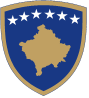 Kosova Cumhuriyeti- Republika Kosova-Republic of KosovoHükümet - Vlada – GovernmentEĞİTİM, BİLİM VE TEKNOLOJİ BAKANLIĞIMüfredat / Ders programlarıHazırlık sınıfıPriştine 2018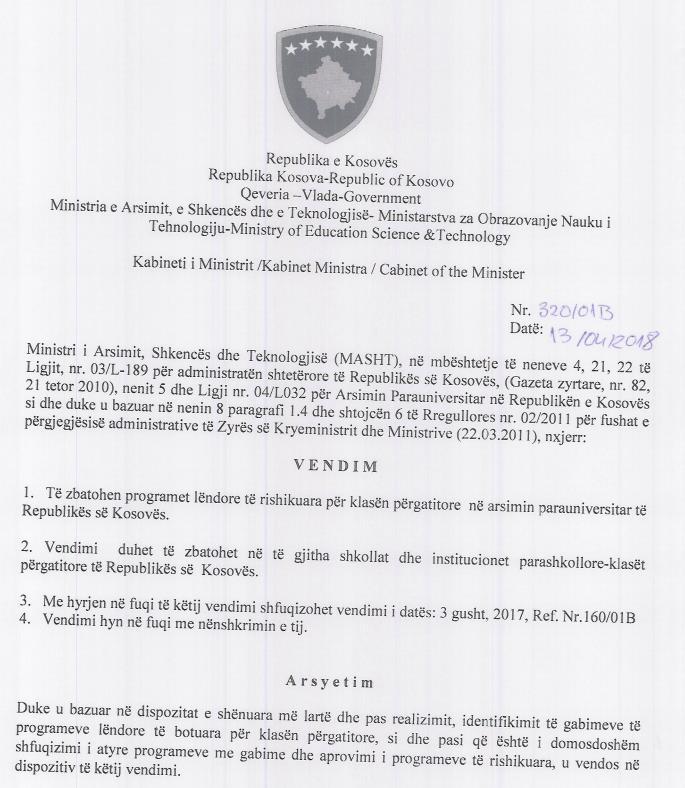 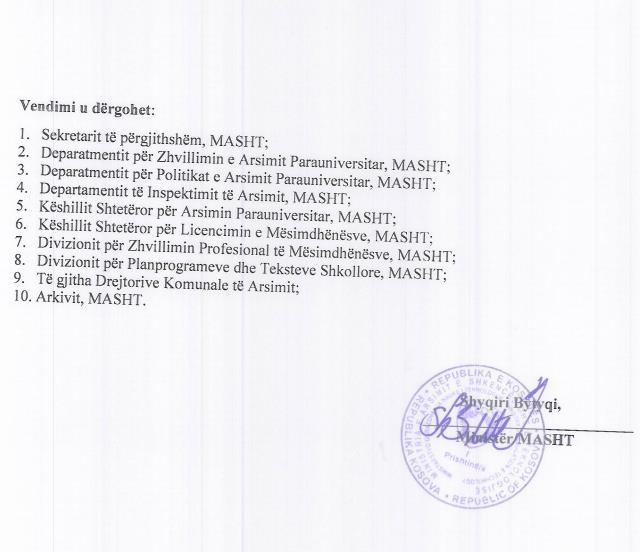 Kosova CumhuriyetiHükümetEğitim, Bilim ve Teknoloji BakanlığıBakan Kabinesi                                                                                                                                   No: 320/01BTarih: 13.04.2018Eğitim, Bilim ve Teknoloji Bakanı; Kosova Cumhuriyeti Devlet İdaresinin 03 / L-189 sayılı kanunun 4., 21., 22. maddeleri, (Resmi Gazete, Sayısı 82, 21 Ekim 2010), Kosova Cumhuriyetinde Üniversite Öncesi Eğitimin 04 / L032 sayılı kanununun 5. maddesi, Başbakanlık ve Bakanlıklar Ofisinin idari sorumluluk alanlarına ilişkin 02/2011 sayılı yönetmeliğin 6. eki ve 8. maddesinin 1.4 fıkrası  (22.03.2011) uyarınca aldığı: KARAR1. Hazırlık sınıfın gözden geçirilmiş müfredatı, Kosova Cumhuriyeti üniversite öncesi eğitiminde uygulamalıdır.2. Karar, Kosova Cumhuriyeti'nin tüm ilköğretim okulları hazırlık sınıflarında uygulanmalıdır.3. Bu kararın yürürlüğe girmesiyle, 3 Ağustos 2017 tarihli ve 160 / 01B sayılı referanslı karar yürürlükten kaldırılır. 4. Karar imzalandıktan sonra yürürlüğe girer.GerekçeYukarıda listelenen hükümlere göre ve Kosova Cumhuriyeti'nin ilköğretiminde hazırlık sınıfı için yayınlanan ders müfredatının hata tespiti tanımlanmasından sonra, ve bu programların hatalarını ortadan kaldırmak ve revize edilmiş programları onaylamak gerektiğinden, bu kararın yürürlüğe girmesine karar verilmiştir.Karar aşağıdaki yerlere gönderilir:Eğitim, Bilim ve Teknoloji Bakanlığı’nın Genel Sekreteri;Eğitim, Bilim ve Teknoloji Bakanlığı’ndaki Üniversite Öncesi Eğitimin Gelişimi Dairesi;Eğitim, Bilim ve Teknoloji Bakanlığı’ndaki Üniversite Öncesi Eğitim Politikaları Dairesi; Eğitim, Bilim ve Teknoloji Bakanlığı’ndaki Eğitim Teftiş Dairesi;Eğitim, Bilim ve Teknoloji Bakanlığı’ndaki Üniversite Öncesi Eğitim Devlet Konseyi;Eğitim, Bilim ve Teknoloji Bakanlığı’ndaki Öğretmen Lisanslaması Devlet Konseyi;Eğitim, Bilim ve Teknoloji Bakanlığı’ndaki Öğretmenlerin Mesleki Gelişimi Dairesi;Eğitim, Bilim ve Teknoloji Bakanlığı’ndaki Müfredat ve Ders Kitapları Anabilim Dalı; Tüm Belediye Eğitim Müdürlükleri;Eğitim, Bilim ve Teknoloji Bakanlığı’nın Arşivi Shyqiri BytyqiBakanİÇİNDEKİLER           Giriş   5           Müfredat   6MÜFREDAT ALANI: DİL VE İLETİŞİM  7Müfredat/ Ders Programları Turkçe    8     İngilizce     14     MÜFREDAT ALANI: SANAT   28Müfredat/ Ders ProgramlarıGüzel Sanatlar 29  Müzik    36        MÜFREDAT ALANI: MATEMATİK  44Müfredat/ Ders ProgramlarıMatematik   45    DERS ALANI: DOĞA BİLİMLERİ 54Müfredat/ Ders Programlarıİnsan ve doğa 55DERS ALANI: TOPLUM VE ÇEVRE  62Müfredat/ Ders ProgramlarıToplum ve çevre 63DERS ALANI: BEDEN EĞİTİMİ, SPOR VE SAĞLIK  70Müfredat/ Ders ProgramlarıBeden eğitimi, spor ve sağlık   71DERS ALANI: YAŞAM VE ÇALIŞMA 79Müfredat/ Ders Programları7.1 Yaşam becerileri     80  GirişHazırlık sınıfı 5-6 yaş arası çocukları içerir. Bu yaş grubundaki bazı çocuklar ana okullarına, bazıları ise okula giderler. Her iki kurumda da eğitimciler (öğretmenler) EBTB tarafından hazırlanan ders programları / müfredatla çalışmalıdır. Hazırlık sınıfındaki çocukların, sistematik öğrenme biçimi olan oyun-çalışma-öğrenme biçimine uyum sağlamak için eğitim deneyimlerini yaratmalarına yardımcı olunur. Bu yaşta, çocuklara okuma, yazma ve sayısal eylemlerin temel unsurlarını, sosyal ve toplumsal alışkanlıklardaki becerilerin yanı sıra haklarını, yükümlülüklerini ve sorumluluklarını anlamada temel öğrenme temellerini geliştirmeleri için yardım edilmeli ki bu onlara ilköğretimde ve yaşama hazır olmalarını yardımcı olmak.Söz konusu ders programları / müfredatlar, yedi müfredat alanı için tasarlanmıştır yani Diller ve İletişim, Sanat, Matematik, Doğa Bilimleri, Toplum ve Çevre, Yaşam ve Çalışma, Beden Eğitimi, Spor ve Sağlık alanlardan çıkan dersler için tasarlanmıştır. Diğer müfredat alanlarının aksine, Diller ve İletişim alanı, anadil ve ilk yabancı dilden (İngilizce) oluşur. İlk yabancı dil (İngilizce) bu yaşta başlatılabilir veya başlatılmaz (ancak EBTB programı hazırlamıştır), bu konu hakkında çocukların eğitimcileri, velileri ve derslerin yapıldığı kurumlar birlikte karar verirler. Ayrıca Sanat alanında, EBTB, eğitimcinin her iki dersi de yerine getirmesi gereken Görsel Sanat ve Müzik konularına ilişkin müfredatı yayınladı. Yaşam ve Çalışma alanı ise Yaşam Becerileri dersin aracılıyla Doğa Bilimleri dersi İnsan ve Doğa dersi aracılıyla öğretilir.Bu yaştaki çocuklar haftada 18 derse girerler. Eğitimci, bu sınıfları organize etmede tam bir özerkliğe sahiptir. Çocukların, haftayı seçmeli öğretim de dahil olmak üzere tüm öğretim programlarında, yani öğretim derslerinde girmeleri önemlidir.Eğitimci öğretme faaliyetini, doğal çevre ve insan çevresiyle olan ilişkilerini doğru bir şekilde anlamak için oyun etkinlikleriyle çocuğun işine ve günlük yaşamına entegre edilmelidir. Öğretimin matematik, Arnavut dili veya diğer dersler gibi belirli ders saatlerinde parçalanmasını önlemek için tüm müfredat alanları / dersleri entegre edilmelidir. Birlikte, çocuklar için müfredatın ilk seviyesinde belirlenen yeterliliklerin geliştirilmesine katkıda bulunmalıdırlar.MüfredatMÜFREDAT ALANI: DİL VE İLETİŞİM Müfredat/ Ders Programları                                                                         TürkçeİngilizceMüfredat/ Ders ProgramlarıTürkçeTürkçeAnasınıfı GirişAna sınıfı, öğrencilerin okul ortamına alıştıkları bir hazırlık aşamasıdır. Öğrenciler tümleşik ders alanları yoluyla temel iletişim becerilerini (konuşma, dinleme, okuma yazma) edinip geliştirirler. Bu sınıfa devam eden öğrenciler ders sürecine katılmaya daha hazırlıklı olurlar. Bu sınıfa devam eden öğrenciler öğretmenlerinin yardımıyla farklı durumlarla ilgili düşüncelerini düzenleyebilir ve sözlü olarak, resim yoluyla veya şarkı söyleyerek ya da oyun yoluyla ifade edebilirler. Program içerikleri onlara sistematik bir şekilde dinleme alışkanlıklarını edinme ve ders sürecinde veya okul mekânları dışında farkı durumlarda kazandıkları becerilerini kullanma imkânı verir. HedefAnasınıfında Türkçe dersini okutmakla öğrencilerin konuşma becerilerinin geliştirilmesi ve okul ortamında sosyalleşmeleri hedeflenmektedir. Bu sınıfta çocuklar kendi bireyselliklerinin ilk adımlarını atarlar. Dersler Arası KonularTürkçe tüm dersler için iletişim aracıdır; fakat bu sınıfta tüm müfredat alanlarıyla dolaysız ilişkidedir. Bu derslere ait konular hem iletişim becerilerinin gelişmesine hem de bağımsız bireyselliğin başlangıcının şekillenmesine etki ederler. Ders konuları aracılığıyla kalıcı eğitim kazanımları da sağlanmış olur. Konular, önemine göre öğretmen tarafından (televizyon, resimli dergi, gazete, kitap veya çevreden) seçilebilir. Öğretim Yöntemlerine İlişkin Yönergeler Öğretim yöntemleri öğrenciler açısından büyük öneme sahiptir; çünkü öğretim, Kosova Çekirdek Müfredatıyla öngörülmüş olan konulara ilişkin kazanımlara ulaşılması ve esas becerilerin geliştirilmesini sağlayacak şekilde tümleşik konular üzerinden yapılmasını gerektirir.Ders süreci esnasında öğretmenlerin etkin öğrenmeyi mümkün kılan en etkili öğretim stratejilerini göz önünde bulundurmaları gerekir. Öğretmenler, dilsel becerilerin kullanımı açısından öğrencilere model olmalı ve bu sınıfa yönelik kazanımların elde edilmesine odaklanmalıdır. Öğretim ve öğrenme oyun ve yaratıcı etkinliklerle gerçekleştirilmelidir. DeğerlendirmeDeğerlendirme öğrencilerin kazanımları hangi ölçüde edindiklerinin teyidi, öğrencilerin karşılaştıkları zorlukların tespiti, öğrencilere güçlü oldukları ve zorluk yaşadıkları yönlerini belirlemelerine imkân yaratılması ve öğrencilere zayıf yönlerini geliştirmelerine yardım edilmesi amacıyla yapılmalıdır. Öğretmen öğrencilerin edindikleri bilgi ve geliştirdikleri becerilerini sürekli olarak değerlendirmelidir. Değerlendirmede özellikle dikkat edilmesi gereken hususlar konuşma, resim yapma, şarkı söyleme ve oyundur. Öğretim Materyalleri ve Ders kaynaklarına İlişkin Yönergeler Öğretmenler, bu sınıf kazanımlarının edinilmesine katkı sunan her tür kaynak, araç ve materyalleri kullanabilirler. Müfredat/ Ders Programlarıİngilizce İçindekilerGirişAmaçKonular ve öğrenme çıktılarıYöntemsel rehberlikMüfredatlar arası konuların uygulanması rehberliğiDeğerlendirme rehberliğiÖğretim materyalleri ve kaynakları rehberliğiIntroductionLearning is a complex process of discovery, collaboration, and inquiry facilitated by language. Composed of interrelated and ruled/governed symbol systems, language is a social and uniquely human way of representing, exploring, and communicating meaning. Language is essential for forming interpersonal relationship, understanding social situations, extending experiences, and reflecting on thought and action. Language is the primary basis of all communication and the primary instrument of thought. Hence, it is important that children are given the possibilities to acquire the English language in their early stages of development.English learning begins from the first stage and progresses through the final grade of upper secondary education. The first stage should aim towards increasing learners’ interest in this language in an engaging and attractive way, simultaneously enabling learners to acquire simple English words, sentences and structures. Teachers should provide ample opportunities for learners to engross with English language through games, songs, role-play, drawing and other hands-on activities. Although, reading and writing of more complex structures begins in other stages of the Curriculum, the initial stage and grades should provide learners with opportunitiesto trace, match, read and write simple English words, phrases and sentences, hence preparing them for more independent reading and writing.The program of English language will emphasize the importance of experiencing language in context. Learners’ background knowledge, skills and attitudes will be used as means of developing communicating abilities. As the learners develop communication skills, they also increase their linguistic accuracy and develop language learning strategies.Throughout their education, in the English language program learners will acquire various kinds of knowledge, skills and attitudes about:interpreting, expressing and negotiating meaning (communication).Sounds, written symbols, vocabulary, structure and discourse (language).Cognitive, socio-cognitive and meta-cognitive process (general language education).Patterns of ideas, behaviours, manifestations, cultural artefacts and symbols (culture).Acquiring the language incorporates communication skills such as listening, speaking, reading, writing, viewing and showing. Learners develop these communication skills by using knowledge of the language, including grammar, and culture, communication and learning strategies, technology, and content from other subject areas to socialise, to acquire and provide information, to express feelings and opinions. Knowledge of other cultures, connections to other disciplines, comparisons between language and cultures, and community interaction all contribute to and enhance the communicative language learning experience, but the communication skills are the primary focus of language acquisition. GoalsThe purpose of teaching English from an early stage is to enable the learners to reach a working language competence after completion of upper secondary education for both further education and career. Learning English as a foreign language throughout their pre-university education will enable learners to develop the knowledge, skills, and attitudes they need to communicate in English, in a variety of school, travel, leisure and job-related contexts.The overall approach during the initial years of English language learning experiences will be focusing on the non-analytical aspect (learning as communication through interaction without in-depth study of linguistic elements). As they advance in their language experience and competence, at later stages the focus will shift towards more analytic approach, but always keeping a balance between the two.In this grade, however, learners will be able to:Work with different materials, such as songs, role-play, poems, pictures, stories and so on, which provide ample exposure to the English language;Identify the presence of English (speaking) individuals and groups;Listen and start using simple words to identify things related to their immediate needs.Participate in various language experiences that will enable to engage in situations dealing with:school, people around us, animals, food.,understand a series of simple oral statements in a controlled and structured context, andexpress their ideas by identifying and naming various items.Topical content and learning outcomesLikes and dislikesGuidelines for using the syllabusAll the learning outcomes in the syllabus are written based on four concepts: Literary and non-literary texts, Figurative and non-figurative language, Criticism, theory and history, and Language system. Each topic in this syllabus should integrate all four concepts; therefore concepts should not be developed as separate, but interconnected with one another within one topic since each concept helps the development of student’s knowledge, skills, values and attitudes.In the syllabus there are all the topics that will be developed during one school year, with teaching contents for each topic. Teachers should develop the topic which is based on four concepts, laying out teaching units in logical order.                                                                    Topic                         Teaching UnitsThe learning outcomes in the syllabus are expectations of each student’s knowledge, skills, values and attitudes in the end of this school year. Teacher’s role is to develop all students’ communicative skills: listening, speaking, reading, and writing. In the syllabus there are learning outcomes based on these skills which are measurable and which affect directly student’s success. There are also some immeasurable outcomes which are important because through them students develop their values and attitudes.Methodological guidelinesIn order to achieve the targeted aims and learning outcomes and equip children with required competencies, Grade Zero English Language Syllabus promotes the most contemporary approaches in language teaching and learning. First and foremost, it promotes communicative approaches, task-based and project-based learning in order to facilitate learner interaction and collaboration, as well as develop learner autonomy and creativity. Thus, learning-cantered approaches are favoured over the traditional approaches. Below are some brief guidelines regarding the methodology to be used by the teachers in their classrooms in order to motivate learners, as well as to facilitate their learning. The Communicative Approach and Task-Based LearningThe overall aim of the English Language Curriculum is to enable learners to communicate successfully. Successful communication means getting our message across to others effectively.The Communicative Approach to language learning aims at facilitating genuine interaction with others, whether they live in the neighbourhood, in a distant place, or on another continent.In language learning, the attention of the learners may be focused on particular segments, or on the language as a whole. In cases when we want to focus learners’ attention on particular segments, then a segment may be a grammatical structure (a tense), a language function (expressing gratitude), a vocabulary area (food and drinks), or a phonological feature (stress or particular sounds).Since communication basically means sending and receiving messages, learners should develop the four language skills, which are the core of communication. Development of receptive skills, that is listening and reading skills, will enable learners to receive messages and, depending on tasks they are expected to fulfil, select essential information. However, since language skills do not occur in isolation, but are normally integrated for communicative purposes, after having received a message, learners should be able to make decisions, and respond appropriately. In a situation which involves language, their response is a communicative function, which is performed by one of the productive skills either by speaking or by writing.The Learning – Centred ClassroomThe objective of learning-centred teaching is to make teachers aware of the importance of learner autonomy in the classroom. The teacher has a role, to support and help learners. The learners learn more actively and with enjoyment. The environment requires a learning-centred approach that relies on participant’s share in the learning, and responsibility for furthering discussion. In all cases learners need clear guidelines and preparation for effective discussion and participation.The major aim, or set of aims will relate to the development of learning skills. Such aims may include the following:To provide learners with efficient learning strategies;To assist learners identify their own preferred ways of learning;To develop skills to negotiate the curriculum;To encourage learners to adopt realistic goals and a timetable to achieve these goals;To develop learners’ skills in self-evaluation. The use of the mother tongue in the classroomContrary to the principles of the direct method and natural approach in language learning, which favour exclusive use of the target language, excluding the mother tongue completely from the classroom, most recent approaches today suggest that the use of the mother tongue at particular stages of foreign language learning may prove useful.While there is clearly a place for the mother tongue in the classroom, teachers should make efforts to keep the use of the mother tongue to a minimum. Instead of translating words and/or asking learners to translate, they should demonstrate, act, use simple drawings and/or pictures, explain, give simple definitions. If teachers readily intervene with translation, as soon as learners are provided with an ‘equivalent’ word or expression, as soon as their curiosity is satisfied, they may lose interest in that particular item. In consequence, the English word or expression is easily forgotten and cannot be easily recalled. This method is easiest for teacher and learner, but may be the least memorable.Vocabulary learningVocabulary teaching and learning is central to learning English. Words have a central place in culture, and learning words is seen by many as the main task in learning another language.At level 1 learners identify key concepts using a range of vocabulary.At level 1 the teacher’s role is to:set the task, give examples and encourage the learner;expose learners to language through songs;At level 1 the learner’s role is to:identify and name the given items;sing along with peers and teacherPossible activities at level 1:showing pictures in sequence;singing a song in English;Cross curricular issuessSince English Language is not taught and learnt for its own sake, but is seen as aim and vehicle, the Grade Zero English Language Syllabus integrates topics that directly relate to other subjects, such as: arts, culture, geography, media literacy, civic education, and similar. All these are in the function of equipping learners with first of all the communicative competence, as well as other competences foreseen in the Level One Core Curriculum. During this grade, learners are provided with numerous chances to learn about cross-curricular issues, while simultaneously acquiring and reinforcing words, phrases and simple sentences in English language. Learners are exposed to these cross-curricular issues through songs, poems, drawing, crafts and other hands-on activities and are encouraged, where possible, to complete simple tasks through the facilitation of technology.Assessment and evaluation guidelinesThere are many reasons for assessing learners. Some of them are:to compare learners with each other;to see if learners have reached a particular standard;to help the learners’ learning;to check if the teaching programme is successful.Teaching means changing the learner. Teachers will always want to know how effective their teaching has been- that is, how much their pupils have changed.This change can be in:The amount of English learners know;The quality of the English they use;Their ability to use English.The general word for measuring the change is assessment. Naturally if we want to assess how much pupils have changed, we have to know exactly what they already know and what they can already do.There are different types of assessment (or evaluation).Self-assessment (self - evaluation)Group assessment (group - evaluation)Individual assessment (evaluation)Combination of group and individual assessmentThe use of work samples, portfolios and projects.During the first stage assessment and evaluation should be regarded as a playful, non-threating process to track the learners’ progress in developing their English language skills and competencies. Portfolios are particularly useful when working with young learners as they allow the collection of learners’ work in one place motivating learners to keep a record of their work, and also help them to notice their advancement by the end of school year. The portfolios can also be used as an anchor to engage learners in communication using simple structures by allowing them to present their work.If teachers want to find out how effective their teaching has been, or if they want to evaluate the learners’ progress, then tests are used. Tests are conducted in class by the teacher. They measure the results of learners’ performance. Teaching and testing always go hand-in-hand. Questions are often asked to check if the learners have understood what has been said. Equally, they may be asked to find out whether a particular point needs to be taught. We instinctively know why we ask a question: whether it is to teach or to test something.Some major reasons for testing are:To diagnose learners’ standard on arrival to this grade;To measure learners’ progress;To find out how much pupils have learned;To find out the quality of learning, as well as of the teaching;To find out how many of the class have learned what they were supposed to learn and plan teaching;To motivate pupils;To show the teacher what to teach next.There are different kinds of tests, such as:Diagnostic testsAchievement testsProficiency testsPlacement testsWe see evaluation as wider than testing. Testing may be a successful tool in evaluation, but we also think there are other criteria for assessing someone’s performance.Evaluation is not limited to numbers or just giving learners marks. Instead of trying to count or measure learner’s ability to make useful contribution to the class, we can simply judge whether s/he makes a contribution or not, and sometimes we will have to justify, negotiate, and possibly modify our opinions.With the evaluation we are trying to help the learner to learn, so it is not an assessment, in fact it is aid to learning. In other words, we can use assessment procedure to develop and improve, not only the learner, but also the teaching programme and even the school.Guidelines for teaching materials, tools, and resourcesIn order to achieve the targeted aims and learning outcomes, and cover the topical content of the grade ten syllabus teachers should select teaching materials from course book(s) of beginner level. These materials and aids should primarily be age-appropriate, which means that they should be dedicated to children and young learners.Apart from this, teachers are encouraged to use supplementary materials to suit the learners’ needs, that is, their background knowledge their interests, and motivation. Supplementary materials (video tapes, documentary films, drama activities, projects, contests and quizzes, and similar), may be used either within regular English classes, or within additional activities planned by the school curriculum (choice subjects, extra-curricular activities, and similar).Pre-school & primary school online resources (Suggestions for teachers) http://www.education.com/worksheets/kindergarten/ http://www.starfall.com/n/level-k/index/load.htm?f https://www.youtube.com/watch?v=Tao7uuEFi_Y https://www.youtube.com/watch?v=_UR-l3QI2nE https://www.youtube.com/watch?v=d7klXv1KoBM https://www.youtube.com/watch?v=BGa3AqeqRy0 https://www.youtube.com/watch?v=s5mGToUtfng https://www.youtube.com/watch?v=nfIgZFkh5ZA https://www.youtube.com/watch?v=qOcM-L-Ss1o https://www.youtube.com/watch?v=d_zk--Iconwhttps://www.youtube.com/watch?v=UIaUoKRE4vc https://www.youtube.com/watch?v=eBF9DxxAfkU https://www.youtube.com/watch?v=ebkLEcINrro http://www.learningchocolate.com/ https://learnenglishkids.britishcouncil.orghttps://www.ereadingworksheets.com/browse-worksheets-by-grade-level/https://americanenglish.state.gov/search/solr?f%5B0%5D=bundle%3Aresourcehttps://busyteacher.org/atoz/https://www.k12reader.com/grade-level/grades-k-12/https://www.kiddle.co/https://www.teachingenglish.org.uk/teaching-kidshttps://www.eslkidstuff.com/MÜFREDAT ALANI: SANATMüfredat / Ders ProgramlarıGüzel SanatlarMüzik eğitimi Müfredat / Ders ProgramlarıGüzel SanatlarİçindekilerGirişAmaçKonular ve öğrenme çıktılarıYöntemsel rehberlikMüfredatlar arası konuların uygulanması rehberliğiDeğerlendirme rehberliğiÖğretim materyalleri ve kaynakları rehberliğiGirişÇocuk, aile çevresinde ilk görsel temasları küçük yaştan itibaren alır. Doğumdan sonra, çocuk yetişkinler onları önemserken (yetiştirirken) etrafındaki nesnelere bakarak fark edilmeden sanat dünyasına girerer. Çocuklar aynı zamanda etraflarındaki dünyayı erken çocuklukta gözlemleyerek farklı şekilleri, boyutları, renkleri ve görsel duyularını besleyen nesneleri tanırlar. Özel dikkat göstererek, erken yaşta doğru bir görsel kültür geliştirmeyi, çocuklara ailede ve okulda daha zengin, ilham verici bir ortam sunmayı etkileyebiliriz.İlköğretim öncesi sınıf ortamındaki renkler, şekiller, farklı görsel öğeler, farklı materyallerle görsel sanatsal anlatımın birçok farklı öğesini fark etmelerini teşvik etmek için mükemmel uyarıcı araçlardır. Bu unsurları kendi orijinal yaratıcı ifadelerini oluşturmak için kullanabilmeleri, temel olarak kendilerini daha özgün ve yaratıcı bir şekilde ifade etmeye teşvik ederek, ilköğretim öncesi sınıfta organize bir şekilde başlar.AmaçHazırlık sınıfında yer alan sanatların, okulla iletişim kurabilecekleri çeşitli sanatsal etkinliklerle çocukların okulla iletişimini olabildiğince çekici ve eğlenceli kılmaları amaçlanmaktadır. Bu dersin temel amacı öğrencileri sanat eserini deneyimlemeye teşvik etmek ve etkinlik veya sanatsal faaliyetlerin herhangi birindeki (çizim, resim, modelleme, vb.) ilgilerini belirlemeye başlamaktır. Bu aktiviteler duygusal gelişimi, zekayı, fantaziyi, hayal gücünü, dikkatini ve yaratıcılığa ilgisini arttırır.Yöntemsel rehberlikÖğretim yöntemlerinin seçimi öğretmenler tarafından "Erken Çocukluk Gelişimi ve Öğrenme Standartları" ve birinci seviye müfredatında belirtilen şartlara uygun olarak yapılmaktadır. Daha da önemlisi, öğretmenlerin çocukları sanatsal becerilerini ve eğilimlerini keşfetmeleri ve geliştirmeleri için teşvik edecek ve yardımcı olacak bir öğrenme ortamı yaratması gerekir. Okul öncesi çocuklarında.Tematik içerik, diğer öğretim alanlarının kapsadığı konulara ve aynı zamanda farklı müfredatlar arası konulara karşılık gelebilir.Görsel sanatlar bölümünde öğrenciler, farklı şekilleri, renkleri, boyutları, ışığı, gölgeleri tanıyıp tanımalar ve ardından öğretmenlerin yardımı ve rehberliği ile bunları kendi görsel tasarımlarında kullanmaları için teşvik edilmektedir.Müfredatlar arası konuların uygulanması rehberliğiAlan perspektifinden bakıldığında - hazırlık sınıfı, sürdürülebilir kalkınma, çocuk haklarının tanınması ve saygı duyulması, toplumsal cinsiyet eşitliği, kültürel ve kültürlerarası konular, olumsuz sosyal olayların önlenmesi ve bunlarla mücadele edilmesi vb. ile ilgili bir dizi müfredat dışı konuya da değinebilir.Örneğin: hem kız hem de erkek çocuklara eşit erişime sahip form ve renklerin ele alınması, figüratif unsurlar arasında eşit öneme ve işbirliğine vurgu yapılması, cinsiyet, dini, ırksal vb. durumlara bakmaksızın sanatsal mesleklerin ele alınması vb.DayanışmaSanat perspektifinden bakıldığında, grup halinde gerçekleşen sanat etkinlikleri bu konuyla ilgilenir, örneğin bir duvar resmi, mozaik, kolaj veya grup modeli gerçekleştirildiğinde, tüm katılımcılar her birinin etkileşimi olmadan ortak bütünün gerçekleştirilemeyeceğini fark eder. Sadece etkileşime ve karşılıklı bağımlılığa saygı duyularak ulaşılabilir. Sürdürülebilir gelişme için eğitimSürdürülebilir gelişim, sağlıklı bir çevrede yaşama hakkının gerçekleştirilmesi ve uluslararası sözleşmelere dayalı sosyal refah konularında bu çağdaki çocukların yaratıcı çalışmalarının konusu olabilir.Sanatsal ifadenin çocuğun eğitim, özgürlük ve saygınlık konusundaki temel haklarına hitap etmesi, yaratıcı çalışmalarla en iyi şekilde başarılabilir. Sanatsal ifadenin, sürdürülebilir gelişim temalarının (çevreyi, mekanları, sınıf düzenini, ailedeki evi koruyarak) ele almak için kullanılması, sanat yaratmak için geri dönüşüm malzemelerinin tanınması ve kullanılmasıyla yapılır ama aynı zamanda kâğıt, tahta, sınıf malzemeleri ve okul ortamına dikkat ederek yapılır.Değerlendirme kılavuzuHazırlık sınıflarında değerlendirme notla yapılmaz çünkü sanatın amacı çocukların yaratıcılığını geliştirmek ve onları motive etmektir bundan dolayı ancak motivasyon içeren kelimelerle değerlendirilebilir. Tüm çocuklar yaratıcılıkta ve sanatta başarılı olabilirler.Bu yaşta, çocukların kendi performanslarını veya işlerini değerlendirmek için teşvik edilmeleri ve yardım edilmeleri en iyisidir.Öğretim materyalleri ve kaynakları rehberliğiEğitim ve öğretim araçlarının seçimi ve kullanımı, öğretme sürecinin ayrılmaz bir parçasıdır ve yeterliliklerin kazanılması ve gerçekleştirilmesinde özel bir öneme sahiptir.Bu araçlar, sanat alanında ele alınan konuların ve öğretim birimlerinin gösterilmesi ve somutlaştırılması için bunulmakta ve öğrenciler için çok etkili, somut ve pratik olmaları gerekmektedir.Teknoloji, Güzel Sanatlar konusundaki en yaygın kullanılan araçlardan biridir ve öğrencilerin çeşitli sanat eserlerini, kültürel miras nesnelerini, tasarım nesnelerini vb. konularda kullanılabilir bu da sanat dersinde araştırmacı öğrenci tipini yaratarak mümkün kılmaktadır.Bir eğitim kurumu olarak okul, belirli derslerin yeterliliklerinin gerçekleştirilmesinde, bu konuda sanatta da, yeterli veya alternatif teknik ve teknolojik koşullar ve fırsatlar sağlamalıdır.Bu formda öğrencilere teknolojik ortamlar aracılığıyla farklı görev ve projeleri gösterme veya sunma fırsatı verir.Öğretmen, öğrencilerin açık, kesin, anlamlı ve kavramsal kelimeler ve cümleler içeren zengin bir sanatsal dilde kullanılan kelimeleri kullanarak, sanat konularının etkinliklerini ve ilgilerini teşvik eder.Öğretmen, sanat bilgisinin öğrencilere, onların yaşlarına ve öğrenme becerilerine uygun kaynakları, materyalleri ve ders kitaplarını kullanmalarını teşvik ederek öğrencilere yayılmasını teşvik eder.En kullanışlı didaktik araçlardan bazıları şunlardır:Ders kitapları: ders kitapları, çalışma kitapları, sanat katalogları, albümler, meslek rehberleri, sözlükler, gazeteler, dergiler, pedagojik materyaller, ansiklopediler, vb.Görsel- figüratif araçlar: yazı tahtaları, fotoğraflar, resimler, hamuru, kil, desenler, modeller, vazolar, sanat eserlerinin ve posterlerin çoğaltılması, şemalar, grafik araçları vb.Öğrenme ortamı (sınıf, atölye, kabine, doğa, galeri, müze vb.) 
Çevrimiçi kaynaklar.Müfredat / Ders ProgramlarıMüzikİçindekilerGirişAmaçKonular ve öğrenme çıktılarıYöntemsel rehberlikMüfredatlar arası konuların uygulanması rehberliğiDeğerlendirme rehberliğiÖğretim materyalleri ve kaynakları rehberliğiGirişÇocuk müzikle ilk temaslarını aile çevresinde küçük yaşlardan itibaren alır. Doğumdan sonra, yetişkinler ilgilenirken çocuk fark edilmeden müzik dünyasına girer. Özellikle uyku sırasında onlara sürekli şarkı söylenirler. Çevrelerinde sesler ve müzikle çevrilidir, doğanın seslerini, çeşitli ritmik ve melodik yansımalarını dinlerler. Tüm bu ses dünyası, müzik eğitimi için genç yaşta kullanılabilir, bu günlük yaşam deneyimlerini oyunlar, şarkılar, ritmik söylemler, hareketlerle somutlaştırılır. Müzikal aktivite sayesinde çocuklara neşe, rahatlama ve coşku getirir ve böylece müzik duygusal zenginliklerini doğrudan etkiler, onları güçlendirir ve aynı zamanda meyli oldukları müzik yeteneklerinden herhangi birinin gelişimini de etkiler. AmaçHazırlık sınıfında yer alan sanatların, okula katılabildikleri çeşitli sanatsal etkinliklerle çocukların okula mümkün olduğunca sevgi dolu ve ilgi çekici olmasını sağlamaya amaçlanmaktadır. Bu sınıftaki müzik konusunun temel amacı, çocukları müziği hissetmeyi (şarkı söylerken, müzik dinlerken) teşvik etmek ve müzik etkinliklerinin veya becerilerinin (şarkı söyleme, ritmik, müzik oyunları, dans etme, çocuk aletlerinde çalma) herhangi birindeki ilgi alanlarını belirlemeye başlamaktır. Bu etkinlikler duygusal, sosyal, entelektüel, yaratıcı, özenli, yaratıcılığa ilgi duymayı vb. teşvik eder.Konular ve öğrenme çıktıları	Yöntemsel rehberlikÖğretim yöntemlerinin seçimi öğretmenler tarafından "Erken Çocukluk Gelişimi ve Öğrenme Standartları" nda belirtilen şartlara uygun olarak ve ilk seviye için "Çekirdek Müfredat" 'a göre yapılır. Öğretmenlerin, çocukların sanatsal becerilerini ve eğilimlerini keşfetmelerine ve geliştirmelerine teşvik edecek ve yardımcı olacak bir öğrenme ortamı yaratmaları gerekir.a) Yaratıcılık ve sanatsal performansHazırlık sınıfında çocuklara şarkılar ve müzik oyunları kulak (taklit) tarafından öğretilir ve şarkıların ve oyunların temaları yaşlarına ve performans becerilerine göre (metin zorluğu, ritim ve özellikle karakter içeriği eğitici ve didaktik) uyarlanmalıdır. Şarkılar ve müzik oyunları, esas olarak çocuk müziğinin türü olmalı, fakat aynı zamanda basit ve uygun halk ve sanat eserleri de kullanılabilir. Şarkıların tematik (metin) içeriği, diğer öğretim alanlarının kapsadığı konulara bütünleşmiş bir şekilde, aynı zamanda farklı müfredatlar arası konulara da karşılık gelebilir ve uymalıdır. Şarkılar basit ritimlerle (dans, teçhizat, basit ölçütler (2/4, ¾, 4/4 fakat aynı zamanda 3/8 ve 5/8 karışık ölçülerle karışık) seçilmiştir. Şarkı söylerken, duygu ile şarkı söyleme, metnin doğru telaffuzu, en doğru tonlamada şarkı söyleme niyetine karşı tutum sergilemek gerekir. Bu aşamada çocuklar çoğunlukla grupta şarkı söylemeye teşvik edilir. Ayrıca, ses, yemek çubukları, tokatlar veya çocuk enstrümanları kullanarak, şarkılara ritmik olarak eşlik etmek için özel ses efektleri (farklı enstrümanların seslerini taklit eden) oluşturma konusunda teşvik edilirler.Çocuğun ritmik hissini eğitmek için öğretmenin yaşadığı gibi ritim olgusunu somut biçimde göstermesi ve sonra uygulamaya koyması gerekir. Örneğin, Doğa ve çevre olayları, örneğin: saat sesini, tren taklidi, zil çalma, çekiçleme, darbe atışı, yürüyüşe davul ritmi, vb.). Ritmik derslere her zaman ritmik hareketler veya hecelere ayrılmış farklı kelimeler, alkışlar, çubuklarla vb. eşlik etmelidir. Ritmik unsurların şarkı söylenirken tecrübe edilmesi, ayırt edilmesi ve çocuk şarkıları ve oyunlarının eşliğinde uygulanması tavsiye edilir. Müzik aletleriyle çalışmak, enstrümanı tanımayı, aktiviteye olan ilgiyi arttırmayı ve ritmik veya melodik duyguyu doğrudan eğitmeye yardımcı olmayı amaçlar. Bu şekilde, basit ritmik kalıplar oluşturulur: avuç içi vuruşlarla, enstrümanlarla, darbeyle (vurma) vb. aynı zamanda şarkılarla ilişkilendirdiğimiz ama aynı zamanda yeni müzik setlerini (ritmik ve melodik) çaldığımız geri dönüşüm malzemelerinden aletler üretilir.b) Dil ve sanatsal müzik iletişimiBu sınıfta, esas olarak ritmik ve melodik fenomenler (ses uzunluğu, ses yüksekliği, renk, kuvvet) esas olarak oyun, didaktik yardımcı araçlar (resimler, semboller, renkler, diyagramlar, vb.) İle anlaşılmasını kolaylaştırarak gözlenir ve ayırt edilir. c) Müzik ve ToplumDinleme, çocuğun müzikle etkileşime girdiği ana yoldur. Böylece müziğin sosyal bir aktivite olduğunu anlarlar ve tıpkı toplumda farklı olaylar ve durumlar olduğu gibi farklı müzik türleri vardır. Bu farklılıklar sadece müzik dinleyerek fark eder ve tanırlar. Enstrümanları işitme rengiyle, görünümüyle ayırt ederler ve hatta şarkı söylerken kullandıkları kendi ritmik oyuncaklarını ve enstrümanlarını yaratmaya çalışırlar. Bu durumda, şarkının getirdiği duyguları, araçsal çalışmaları vb. ifade ederler. Öğretmen, bir dansı bir yürüyüşle, bir ninni ile dans müziğiyle karşılaştırmak, arkadaşların, hayvanların, enstrümanların seslerinin rengini karşılaştırmak için karşılaştırma yöntemini kullanabilir. Bu yaşta dinleyeceğim eserler özenle seçilmeli, basit, deneyimi kolay ve kısa (2 - 5 dakika) fakat sık sık dinlenmeli, öğretmen mümkün olduğu kadar müzik dinlemeyi geliştirmelidir. Matematik, dil veya görsel sanatlarda çalışırken bile mümkün olduğu kadar müzik dinletmelidir.d) Sanatsal-estetik önemseme ve takdir etmeBurada öğretmen, daha önce öğrenilen kavramları kullanarak özsaygıyı, arkadaşlarını takdir edilmelerini ve basit kelimelerle çalışmalarının ve müzik etkinliklerinin takdir edilmesini teşvik eder.Müzik dinlerken, uygun hareketlerle (dans baleleri, vals’ler, yürüyüşler vb.) ilişkilendirmesi, figüratif araçlarla ifade etmesi veya duyduğu eserin karakterini ve yaşadığı kişisel deneyim hakkında sözlü olarak yorum yapması teşvik edilir. Müfredatlar arası konuların uygulanması rehberliğiSanat alanının yanı sıra Müzik Eğitimi perspektifinden bakıldığında, hazırlıklı sınıfta sürdürülebilir gelişim, çocuk haklarının tanınması ve saygı duyulması, toplumsal cinsiyet eşitliği, kültürel ve kültürlerarası konular, olumsuz sosyal olayların önlenmesi ve bunlarla mücadele edilmesi vb. ile ilgili bir dizi müfredat dışı konuya da değinebilir. Örneğin, müzikteki her iki cinsiyetin sesleri arasında eşit muamele ve işbirliği, cinsiyet, dini, ırksal vb. durumlara bakmaksızın sanatsal mesleklerin ele alınması.Küreselleşme ve karşılıklı dayanışmaMüzikal sanatsal aktiviteler ve müzikli oyunlar bu temaya hitap eder, örneğin tüm katılımcıların her birinin etkileşimi olmadan, ortak bütünün gerçekleştirilemediğini fark ederler. Topluluk, koro, orkestra müziği sadece etkileşim ve karşılıklı dayanışmaya saygı gösterilerek gerçekleştirilir.Sürdürülebilir gelişim için eğitimSürdürülebilir gelişim, sağlıklı bir çevrede yaşama hakkının gerçekleştirilmesi ve uluslararası sözleşmelere dayalı sosyal refah konularında bu çağdaki çocukların yaratıcı çalışmalarının konusu olabilir.Sanatsal ifadenin çocuğun eğitim, özgürlük ve saygınlık konusundaki temel haklarına hitap etmesi, yaratıcı çalışmalarla, güzel şarkılarla en iyi şekilde başarılabilir. Örneğin, Organik ve geri dönüştürülebilir malzemeler, “sınıf orkestrası” için ritmik müzik aletleri / araçlarıyla öğretmen yardımı ile yapılabilir.Değerlendirme rehberliğiHazırlık sınıflarında değerlendirme notla yapılmaz çünkü sanatın amacı çocukların yaratıcılığını geliştirmek ve onları motive etmektir ancak yaratıcılık ve sanatsal etkinlik ile ayırt edilen öğrenciler motivasyon içeren kelimelerle sembolik olarak yıldız, kalp, güneş derecelendirmeleri ile ödüllendirilebilir. Okul öncesi çocuklarda değerlendirme, sanatın amacı çocukların yaratıcılığını teşvik etmek ve onları motive etmek olarak değerlendirilmez, ancak seçkin öğrencilere. Bu yaştan itibaren, soru sorarak çocukların kendi performanslarını ve sınıf arkadaşlarının performansını eleştirel bir şekilde değerlendirmelerine yardım edilmelidir: sorulması gereken sorular Nasıl şarkı söylediler, nasıl dans ettiler vb)Öğretim materyalleri ve kaynakları rehberliğiEğitim ve öğretim araçlarının seçimi ve kullanımı öğretim sürecinin ayrılmaz bir parçasıdır ve yetkilerini ulaşmada ve gerçekleştirmede özel bir öneme sahiptir. Bu araçlar, müzik konusunda ele alınan konuların ve öğretim birimlerinin gösterilmesi ve somutlaştırılması içindir ve Öğrenci için çok etkili, somut ve pratik olmalıdır.Teknoloji çok önemlidir, çünkü hazırlık sınıfı için seçilen müzik materyalinin görsel-işitsel sunumunu mümkün kılar, bu da öğrenmeyi daha çekici hale getirir. Resimler, animasyonlar vb. ile kendi yaşları için seçilen müzikli video sunumları çevrimiçi olarak ve çeşitli müzik eğitim programların da bulunabilir.Bir eğitim kurumu olarak okul öngörülen yeterliliklerin gerçekleştirilmesi için yeterli veya alternatif teknik ve teknolojik koşullar ve fırsatlar sağlamalıdır.En kullanışlı didaktik araçlardan bazıları şunlardır:Ders kitapları: ders kitapları, çalışma kitapları, sanat katalogları, albümler, meslek rehberleri, sözlükler, gazeteler, dergiler, pedagojik materyaller, ansiklopediler, vb .;• İşitsel: radyo, kayıt cihazı, telefon, kaset çalar vb.• Görsel işitsel araçlar: televizyon, film, video projektörü, video, bilgisayar, internet, teletekst, CD, DVD, e-posta;• Çocuk müzik aletleri (Orf, halk, çocuk yapımı vb.)https://www.pinterest.com/pin/34902965838806956/Çevrimiçi kaynaklarhttp://colorinmypiano.com/2010/03/19/early-childhood-online-resources/https://www.preschoolprodigies.com/Çocuklar için klasik müzik videolarıhttps://www.youtube.com/watch?v=1hMjxnwig0o&list=PL3WK__yMF5c6fF5aQNDxY_wEKERIeEnGYhttp://www.bbc.co.uk/northernireland/schools/4_11/music/mm/http://www.bbc.co.uk/northernireland/schools/4_11/music/mm/teachers/lessonplans.shtmlMÜFREDAT ALANI: MATEMATİK Müfredat / Ders ProgramlarıMatematik Müfredat / Ders ProgramlarıMatematik İçindekilerGirişAmaçKonular ve öğrenme çıktılarıYöntemsel rehberlikMüfredatlar arası konuların uygulanması rehberliğiDeğerlendirme rehberliğiÖğretim materyalleri ve kaynakları rehberliğiGirişHazırlık sınıfında matematik öğrenmek, matematiksel becerilere hâkim olmak için temel sağlar ve çocukları daha sonraki eğitim yıllarında başarılı olmaya hazırlar. Bu yaştaki çocuklar, aynı gelişime düzenine sahip değiller çünkü farklı aile ortamlarından gelmektedir, bu nedenle matematik programının uygun öğretim materyalleri, bu yaş için uygun öğretim yöntemleri ile çeşitli öğrenme fırsatları sunması çocukların yeteneklerinin gelişimi için önemlidir. Hazırlık sınıfında, matematik ayrı bir ders olarak değil, günlük aktivitelerin bütünleşik bir bölümünün alanı olarak algılanmalıdır. Hazırlık sınıfındaki çocukların matematik yoluyla eğitilmeleri ve eğlendirilmeleri önemlidir. Bu nedenle, oyunlar aracılığıyla yetişkinleri taklit eden ve gördüklerini deneyimleyen, problem çözmeyi ve çalışmayı öğrenen çocuklara yüksek algı ve motivasyon sağlamak için diğer alanlarla iyi bir matematik bağlantısı kurulmalıdır. Matematiksel durumlar, çocukların günlük yaşamlarıyla, aile ortamı ve dışarısı ile ilgiliyse, o zaman çocukların bildiklerini uygulamak ve yeni bilgiler geliştirmek için zemin sağlar.AmaçHazırlık sınıfında matematik öğrenmek, her çocuğun entelektüel gelişimine, temel kuralların uygulanmasına, değerlerin geliştirilmesine ve ilköğretime hazırlanmasına yöneliktir.Hazırlık sınıfı için matematik alanı, çocuğun matematiksel düşünme, problem çözen, temel kavramları farklı şekillerde tanıtan, kendine has hedefleri, karakteristik içerikleri ve öğrenme aktivitelerine sahiptir. Çeşitli biçimlerde tartışmak, resimlere ve somut araçlara dayanarak cevap vermek, fenomenler arasındaki benzerlikleri, farklılıkları, düzenleri ve ilişkileri keşfetmek, gündelik ortamlarıyla ilgili problem durumlarının çözümünü uygulamak hedefler.Dersin Amacı Hazırlık sınıfındaki matematiksel gelişim sağlamak bu da şunların aracılıyla mümkün:• Bütünleşik ve günlük yaşam bağlamında öğrenme• Çocuğun yaratıcı oyunun aracılıyla öğrenmeKonular ve öğrenme çıktılarıÇocuğun program içeriğini edinmesi, kendisine yaşla ilgili sunulan bilgi olarak gösterilir. Çocuğun gösterdiği beceriler, bu ders için planlanan sonuçlara ulaşmak için bilgi uygulama becerilerini, yeteneklerini, tekniklerini ve yöntemlerini içerir.Hazırlık sınıfı matematik dersinde, aşağıdaki genel matematiksel temel kavramlar geliştirilmeye ve benimsenmeye başlar:• sayılar, cebir ve fonksiyon;• şekiller, boşluklar, ölçümler ve geometri;• veri işleme ve olasılık;Kavramlar temalara bölünmüştür ve her konu için birinci derece müfredat için öğrenme çıktılarından destek sağlayan öğrenme çıktıları sunulmaktadır.Basit yaşam durumları ve farklı oyunlar sayesinde, çocuk doğal olarak sayma, 10'a kadar sayılar, miktarları karşılaştırma, standart olmayan araçlarla ölçümler, zaman, modelleme, figürler, geometrik cisimler, yönlendirme, konum vb. için temel kavramları öğrenir. Çocuk, oyundan ve somut nesnelerden basit toplama ve çıkarma eylemleri gerçekleştirerek, basit problemleri çözmek için ve yaşam durumlarına göre veri toplar.İçeriğindeki matematik, alan öğrenme çıktıları (AÖÇ) ile ilgili konuların kapsadığı, Hazırlık Sınıfları ve İlköğretim Temel Çekirdek Müfredatında belirtilen ve konu öğrenme çıktıları ile uyumlu kavramları içermektedir. Yöntemsel rehberlikHazırlık sınıfında matematik öğretme metodolojileri, öğrenmede yeterlilik sağlayan öğretmeyi amaçlayan Çekirdek Müfredat I'de belirtilen öğretim ilkelerine dayanmaktadır. Hazırlık sınıfı programında sunulan konular ayrı ayrı olarak geliştirilemez, ancak diğer alanlara bağlanır. Her konunun öğrenme çıktıları, alandaki diğer konuları da hedefleyen gereksinimlere ve kavramlara hizmet eder. Matematiksel oluşum, öğrenme çıktıları ile dikkatli öğretme arasında uyumlu bir etkileşim gerektiren karmaşık bir süreçtir. Eğitimci temel olarak aşağıdaki hususlara odaklanmaktadır:• Temel yetkinlik öğrenme çıktıları ile alan yetkinliği öğrenme ve sınıf konusu çıktılarının ilişkilendirilmesi;• Yetkinlik temelli öğretme ve öğrenme;• Çocuğu merkezli öğretme;• Bütünleşik öğretme ve öğrenme.Müfredatlar arası konuların uygulanması rehberliğiMatematik alanı açısından hazırlıklı sınıfta sürdürülebilir gelişim, çocuk haklarının tanınması ve saygı duyulması, toplumsal cinsiyet eşitliği, kültürel ve kültürlerarası konular, olumsuz sosyal olayların önlenmesi ve bunlarla mücadele edilmesi vb. ile ilgili bir dizi müfredat dışı konuya da değinebilir.Matematik, çocuğun kişiliğini şekillendirmeye başlayan çeşitli diğer bileşenlerle; küresel ısınma, kalıcı ve tükenmez kaynaklar, kültür bilgisi, sürdürülebilir gelişim, barış içinde birlikte yaşama, bütçe planlaması vb. ilişkilidir. Çocuğun, çevreye aktif ilişkiler geliştirmesi, tüketim mallarına yönelik eleştirel bir tutum sergilemesi için teşvik edilmesi.Çocuk, ortamında aktif ilişkiler geliştirmek için semboller, çizimler ve grafiklerle ilgili matematiksel becerilerini kullanır. Dünyalarındaki olayları ve çevrenin ve insan dünyasının birbirine bağımlılıklarını açıklayabilir.Değerlendirme rehberliğiYetkinlik temelli öğrenme yaklaşımının ilkelerine uygun olarak, bu sınıf için değerlendirme, beceri geliştirme ve yeterlilik sağlama düzeyine odaklanan bir unsur olarak kabul edilir. Çocukların değerlendirilmesi notlarla değil, çocukların yaratıcılığını geliştirme, onları teşvik etme ve motive etme amacı ile ilgilidir bundan dolayı motivasyon içeren kelimelerle sembolik olarak yıldız, kalp, güneş derecelendirmeleri ile ödüllendirilebilir.Matematik Hazırlık Sınıfında çocukların başarısının değerlendirilmesi sürekli değerlendirme delilleri, gözlemler, portföyler üzerinden değerlendirme ve yapıcı yorumlarla yapılan açıklamalar aracılığıyla başarı raporları ile yapılmaktadır.Öğretim materyalleri ve kaynakları rehberliğiMatematik dersi sırasında, eğitimci bilgi sağlar ve gerekli didaktik materyalleri ve kaynakları kullanarak sonuç verirken becerileri gerçekleştirir, çocuk ise görsel, dinleme, dokunma ve diğer öğrenme biçimleriyle öğrenerek bilgi üretir, şekillendirir ve geliştirir.Hazırlık Sınıfı için İlköğretim seviyesinin yeterliliklerini yerine getirmek için, eğitimci yaşa uygun materyallerin kullanımı ve bir öğrenme seviyesi imkânı ile erişim sağlar.Matematik konularında kullanılabilecek malzemeler: geri dönüşümlü malzemeler, folyo, manyetik çizelgeler, sayı çizelgeleri, çeşitli şekil kutuları, farklı şekil ve renklerde geometrik şekiller, etiketler, didaktik çubuklar, renkli ve renkli olmayan sayfalar; kalemler, yuvarlanma sayıları, renkli kalemler, veri giriş çizelgeleri, yuvarlanma blokları, miktarları bildirmek için broşürler, çeşitli oyuncaklar gibi kullanabilmektedir.	DERS ALANI: DOĞA BİLİMLERİMüfredat / Ders Programlarıİnsan ve Doğa Müfredat / Ders Programlarıİnsan ve Doğa İçindekilerGirişAmaçKonular ve öğrenme çıktılarıYöntemsel rehberlikMüfredatlar arası konuların uygulanması rehberliğiDeğerlendirme rehberliğiÖğretim materyalleri ve kaynakları rehberliğiGirişDoğal bilimler ilk müfredat seviyesinde, çocuklara, bilim, bilgi, anlayış, beceriler, tutumlar ve değerleri disiplinler, biyoloji, coğrafya, fizik ve kimya birleştiren İnsan ve Doğa aracılığıyla öğretilir.Okul öncesi dönemdeki insan ve doğa dersi, çocukların çevrelerindeki dünyayı aktif olarak tanımalarını ve keşfetmelerini, neler olacağını görmek için yeni şeyleri denemelerini, nesnelerin ve malzemelerin fiziksel özelliklerini tanımalarını, yaşayan dünyanın özelliklerini değiştirmelerini sağlar. Dünyadaki iklim değişikliği, çocukların ilgisini ve merakını uyandırmak için farklı araç ve materyaller seçip kullanıyor.Bu ders sayesinde, birinci sınıf müfredat için Çekirdek Müfredat kapsamındaki amaçlanan yeterliliklerin, alan öğrenme çıktılarının ve konu öğrenme çıktılarının elde edilmesine katkıda bulunur.İnsan ve doğa dersin görevi, gözlemin, araştırmanın, eleştirel düşüncenin, yaratıcılığın, açık görüşlerin teşvik edilmesi ve çocukların öğrenmeye motive edilmesidir.Amaçİnsan ve Doğa dersin öğrenme amaçları:Çevredeki biyolojik, fiziksel ve kimyasal işlemlerin araştırılması yoluyla bilimsel ve teknolojik kavramlar hakkında bilgi ve anlayış geliştirmektir.Eleştirel, yaratıcı anlayışı ve düşünmeyi destekleyen bilimsel bir yaklaşım geliştirmektir.Çocukları oyunlar, çizimler ve uygulamalı etkinlikler yoluyla bilimsel fikirleri ve kavramları bilmeleri, araştırmaları, geliştirmeleri ve uygulamaları için teşvik etmektir.Çocukları bilim ve teknolojinin günlük hayata katkısını önemsemeyi ve değerlendirmeyi teşvik etmektir.Yaşayan dünyanın çeşitliliğine, fiziksel çevreye ve aralarındaki karşılıklı bağımlılığa özen göstermektir.Sürdürülebilir gelişmeyi teşvik etmek için çevresel konularla ilgili tespit, tartışma ve faaliyetlerde bulunmak suretiyle çocukların çevreyi koruma, iyileştirme ve sevme sorumluluğunu üstlenmeye teşvik etmektir.Çocukların birbirleriyle iletişim kurmaya ve aynı zamanda gözlemler ve dış mekân ziyaretlerinden elde edilen bulgular aralarında tartışmalarına istekli olmaları sağlamaktır.Konular ve öğrenme çıktıları"İnsan ve Doğa" dersin içeriği, Fen Bilimleri ders program alanı, dersin amaçları ve hedefleri doğrultusunda öğrenme çıktılarına dayanmaktadır. İnsan ve Doğa dersi içeriğinde, alan öğrenme çıktıları ile ilgili konuların ele alındığı ve konu öğrenme çıktıları ile uyumlaştırılan dört kavramı (aşağıdaki tabloya bakınız) içerir.Konular, kavramlarla yatay bir bağlantıya ve alan öğrenme çıktılarına ve İlköğretim Çekirdek Müfredatında belirtilen birinci seviye müfredat yeterlilik öğrenme çıktılarına dikey bir bağlantıya sahiptir.Yöntemsel rehberlikDersin içeriğini gerçekleştirmede İnsan ve doğası hem müfredat hem de ders dışı etkinlikler, yeterliliklerin sağlanmasında, eğitimci, öğrencilerin ihtiyaç ve KÇM felsefesine dayanan yeteneklerini beklenen sonuçların gerçekleşmesine uygun hale getirmek için gereken yöntemleri, teknikleri ve formları seçer.Eğitimci, belirli bir eğitim birimi için yaş ve etkinlik gereksinimlerine dayanarak çeşitli araçlar, materyaller ve kanıtlar kullanır.İnsan ve Doğa dersi öğretmenin yaratıcı, kapsayıcı, etkileşimli ve takım tabanlı yaklaşımları kullanarak lider rolü üstlenmesini gerektirir.Kaliteli öğrenmenin gerekliliklerini yerine getirmek için aşağıdaki metodolojik yaklaşımlar önerilmektedir:Doğrudan öğretim (açıklama, pratik alıştırmalar ve örnekler);Dolaylı öğretim (gözlem, araştırma, problem çözme);Sorgulayarak öğretim (çocuklara sorma tekniği);İşbirlikçi tartışma ve öğrenme (küçük gruplarda, büyük gruplarda ve tüm çocuklarla birlikte);Eleştirel, yaratıcı düşünme ve problem çözmeyi teşvik eden öğretim;Gözlem, gösteri ve deneme yoluyla öğretim;Multimedya araçlarıyla öğretme ve öğrenme;Projeler, alan araştırması yoluyla bağımsız araştırmaları teşvik eden öğretim;Açık hava öğretme ve öğrenme ve sanayi bölgelerine ziyaretlerEğitimci, çocuklara sınıfta, okulda, doğadaki etkinlikleriyle rehberlik ederek: tanıyabilir, gözlemleyebilir, sıralayabilir, ölçebilir, işaretleyebilir, veri toplayabilir, deneyimleyebilir, bağımsız düşünebilir ve fikirlerini verebilir hale gelirler ancak her zaman didaktik prensiplerden başlayarak: bilinenden bilinmeyene, yakından uzağa, basitten karmaşığa, somuttan soyuta, özelden genele doğru. Müfredatlar arası konuların uygulanması rehberliğiBu yaştaki öğrenciler için Doğa Bilimleri Ders Programına dahil edilebilecek müfredatlar arası konular şunlardır:Medya eğitimi;Sürdürülebilir gelişim için eğitimMedya eğitimiYeni bilimsel araştırma ve keşifler hakkında yeni ve doğru bilgileri yayan medya türlerinin bilgisini ifade eder. Medya eğitimi konusu, yayınlarla ilgili içerikleri, ulusal ve uluslararası düzeyde fen bilimleriyle ilgili ödülleri içerir.Sürdürülebilir gelişim için eğitimÖğrencilerin, doğal kaynakların bilincinde olmalarını sağlayan, okul düzeyinde ve yaşadıkları çevreye karşı bilinçli bir tutum kazanmalarını etkileyen genel önemi olan konuları ifade eder. Bunlar sosyal yönü, aile ekonomisi, geri dönüşüm vb. konuları içerir.Sürdürülebilir gelişim sorunları, farkındalık ve çevre kaynaklarının gelecek nesillerin mirası olarak kullanılmasının önemi ile ilgili sağlıklı bir ortama sahip olma yönlerini de içerir.Değerlendirme rehberliğiDeğerlendirme, öğrenme sürecinde öğrencinin kazandığı bilgilerin sistematik, niteliksel ve niceliksel olarak toplanması ve bunlarla ilgili yargılarda bulunma sürecidir.Öğrenci değerlendirmesi, konu programının öğrenme çıktılarına ve bu konudaki İnsan ve Doğa konusundaki becerilere, değerlere ve tutumlara dayanmaktadır.Doğa bilimlerinde kullanılacak değerlendirme yöntemleri:Sözlü değerlendirme (tartışmalar, konuşmalar, sunumlar)Pratik / deneysel çalışmanın değerlendirilmesiOyun / araştırma çalışması sırasında bireysel ve grup değerlendirmesiKontrol listesiPortföyKonunun özellikleri nedeniyle, eğitimci mümkün olduğu kadar çok değerlendirme aracı kullanmalıdır; her değerlendirme aracı, eğitim politikalarına uygun olarak ve eğitimci tarafından geliştirilen kriterlerle belirlenmiş bir standarda sahip olarak belirlenir. Bir eğitimci olarak öğretmen, tüm paydaşların (mesleki aktivite, okul yönetimi, öğrenciler ve veliler) onaylaması gereken yıllık bir öğrenci değerlendirme planı geliştirir.Çocukların iç değerlendirmesi İT'a göre yapılır.Öğretim materyalleri ve kaynakları rehberliğiDoğa bilimlerinde anahtar yeterliliklerin ve kavramların başarılı bir şekilde gerçekleştirilmesi için, şartların oluşturulması, öğretim araçlarının ve hazırlık sınıfı için uygun bir öğrenme ortamının sağlanması gerekmektedir.Okul paketinin yanı sıra bir bilgi kaynağı olarak, CD'ler (filmler, belgeseller, video deneyleri vb.), İnternet (fotoğraflar, öğretim programları, videolar vb.), Ansiklopediler, vb. Gibi diğer kaynakları kullanmak da gereklidir.Çocukların ilgisini ve merakını arttırmak için dijital araçlar, (akıllı tahtalar) resimler, görseller, modeller, maketler, TV'ler, video projektörler, bilgisayarlar, telefonlar, tabletler vb. Gibi çeşitli araçlar kullanmak gerekir.Doğa bilimlerinde sonuçlara ulaşmak için uygun bir öğretim ortamı sağlamak gerekir. Sınıf dışında, öğrenmenin başka ortamlarda da (laboratuvarlar, atölyeler, doğa, çiftlikler, işletmeler vb.) Yapılması gerekir.DERS ALANI: TOPLUM VE ÇEVRE Müfredat / Ders ProgramlarıToplum ve Çevre Müfredat / Ders ProgramlarıToplum ve Çevre İçindekilerGirişAmaçKonular ve öğrenme çıktılarıYöntemsel rehberlikMüfredatlar arası konuların uygulanması rehberliğiDeğerlendirme rehberliğiÖğretim materyalleri ve kaynakları rehberliğiGirişHazırlık sınıfı için Toplum ve Çevre dersi, çocuğun bilgi, beceri, değer ve tutumlarının gelişiminde önemli bir rol oynamaktadır. Bu ders sayesinde, çocuk aileden başlayarak diğerleriyle ilişkilerini anlayabilecektir.Bu ders öğrencilerin, aile, okul ve toplumdaki kişilerarası ilişkileri, yaşadıkları evleri, yaşadıkları yerleri daha iyi anlamalarını sağlar. Öğrenci, başkalarıyla yaşadığı yerdeki gelişmeler ve değişimler hakkındaki bilgilerini genişletir, örneğin çevre koruması, farklı organizasyonlar, kendisinin ve başkalarının hakkında aldığı kararlar ile ilgili bilgilerini genişletir.Bu konuyla ilgili bilgi, çocuğun başkalarıyla birlikte yaşamayı, kimliğini geliştirmesini ve sürdürülebilir gelişimi teşvik etmesini sağlar.AmaçBu dersin amacı, kendilerini, aileyi, toplumu ve çevreyi tanımak için çocuğu çevreleyen sosyal çevreyi keşfetmeye teşvik etmektir. Ayrıca, ortak yaşam kuralları, günlük yaşamda basit kararlar vermede temel beceriler kazanmak, sorumlu bir vatandaş olmak için kendine, başkalarına ve çevreye saygı ve özen göstermek için temel beceriler kazandırmaktır. Konular ve öğrenme çıktılarıHazırlık sınıfındaki çocuklar, İlk ve İlköğretim Çekirdek Müfredatının birinci seviyesinin, Toplum ve Çevre alanının öğrenme çıktılarından türetilen, aşağıdaki tabloda listelenen konular için konu öğrenme çıktılarını elde eder:Yöntemsel rehberlikHazırlık sınıfı için izlence toplumunda ve çevrede öngörülen sonuçları elde etmek için çeşitli öğretim yöntem ve teknikleri kullanılır.Çocuğa sonuç sunmaya yarayan stratejiler, yöntemler ve teknikler okul içinde ve dışında iyi organize edilmiş çalışmalara dayanarak yapılır. Bu, etkileşimli ve kapsayıcı yaklaşımlar, farklı yaş, kişilik ve öğrenme stillerine göre çeşitli iş biçimleri kullanılarak elde edilir. Öğretmen / eğitimci ayrıca farklılaşmış öğrenme yaklaşımına da dikkat etmelidir. Bu hedefe ulaşmak için çeşitli oyunlar, egzersizler, bireysel ve grup çalışması, ödevler, gösteriler, proje çalışması gibi bir dizi prosedür uygulamalıdır.Dersin özellikleri göz önüne alındığında, oyunun genel olarak kullanılması ve özellikle rol oynama tercih edilir ki bu etkin iletişim becerileri, yaratıcı düşünme becerileri, işbirlikçi beceriler ve sosyalleşme yaratır.Tüm organizasyon, çocuğun psikofiziksel, entelektüel ve kültürel gelişimi, bütüncül yaklaşımı, müfredatlar arası ve müfredat dışı sorunları ve Kosova İlköğretim ve İlköğretim Çekirdek Müfredatındaki birinci seviye müfredat için öngörülen yeterliliklerin öğrenme çıktıları dikkate alınarak yapılır. Bu dersin programının gerçekleştirilmesi için aileler, anaokulu / okul, topluluk, medya ve sivil toplum gibi kurumlarla işbirliği yapılması gerekmektedir.Öğretmen Toplum ve Çevre Dersi tamamlarken bütünleşik öğretim yaklaşımını göz önünde bulundurmalıdır, bu nedenle diğer derslerle birleştirilerek gerçekleştirilmelidir. Müfredatlar arası konuların uygulanması rehberliğiMüfredatlar arası konular alan ve ders sonuçları ile ilgili olması gereken özel konulardır. Ayrıca, Toplum ve Çevre dersinde yeterli dikkat verilmelidir. Eğitimci, planlama aşamasında, alanın, dersin sonuçlarının, konuların ve öğretim birimlerinin ve çekirdek müfredatta tanımlanan müfredatlar arası konuların ilişkili olduğunu öngören alanın sonuçlarını analiz etmelidir. Bu, bütünleşmiş öğretimi dikkate alarak bu sorunların ele alınmasını sağlar.Ele alınacak çekirdek müfredatta öngörülen müfredatlar arası konular şunlardır:Demokratik vatandaşlık eğitimiBarış için EğitimKüreselleşme ve karşılıklı dayanışmaMedya eğitimi,Sürdürülebilir gelişim için eğitim.Hazırlık sınıfı için, çocukların yaşı ve yetenekleri dikkate alınarak konular basitleştirilir. Örneğin çevreye özen göstermek gibi çeşitli konulara değinirken, eğitimci müfredatlar arası "Sürdürülebilir Gelişim için Eğitim" konusuna katkıda bulunur. Plastik, kağıt ve diğer atık ayırma faaliyetleri sayesinde çocuklar, plastik atıkların atılmasının çevreye kağıt atıklarından daha fazla zarar verdiğini fark eder. Birkaç araç sürmek havayı kirletir, bisiklet sürmek ise havayı kirletmez ve insan sağlığını olumlu yönde etkiler. Ardından, ör. Anlaşmazlıkların çözülmesi için müzakere yapma "Barış için Eğitim" konusuna katkıda bulunuyor. Hızlı internet iletişimi örnekleri veya farklı ülkelerden gelen kıyafet ve yiyecekler ve bunun gibi diğerleri “Küreselleşme ve karşılıklı dayanışma” konusuna katkıda bulunur. Sorumluluk almak, başkalarının görüşlerine saygı duymak vb. “Demokratik vatandaşlık eğitimi” konusuna katkıda bulunur. Çocuklar için elektronik ve yazılı materyallerin ve programların kullanımı, öğrencilerin adil ve güvenli kullanımı - "Medya Eğitimi"ne katkıda bulunur. Bu nedenle, Toplum ve Çevre konusundaki müfredatlar arası sorunları ele almak için farklı bağlamlarda farklı örnekler kullanılabilir.Değerlendirme rehberliğiBir çocuğun öğrenmedeki ilerlemesini ve öğretime yansımasını ölçmek için değerlendirme yapılır. Değerlendirme öğretim metodolojisi ile ilgilidir, planlama ve öğretim süreci boyunca tutarlılık gerektirir. Eğitimci, değerlendirmeyi, çocuklarda müfredata dayalı olarak başarmayı planladıklarıyla uyumlu hale getirmelidir.Bu nedenle, çocuğun bilgilerini, becerilerini, davranışlarını ve tutumlarını değerlendirmek amacıyla ortaya koyduklarımızı değerlendirmeliyiz. Bu yaştaki çocuğu değerlendirmek için farklı formlar ve araçlar kullanılabilir; çeşitli şekillerde kontrol edilebilecek / ölçülebilen faaliyetlere katılma, grup çalışması, başkalarıyla işbirliği, sınıf temizliği vb.Çocuğa yapılacak her türlü değerlendirme ölçütler konu, müfredat alanı ve Hazırlık Sınıfı ve İlköğretim Çekirdek Müfredatında sağlanan birinci düzey müfredat yeterliliklerinin ve ayrıca demlendirme için EBTB nihai idari talimatına uymalıdır. Eğitimci, onların özelliklerine bağlı olarak, başarılarını değerlendirmek için en uygun formları bulmayı araştırıyor.Yetkinlikle yaklaşımı sadece bilginin kazanımını değerlendirmeyi değil, aynı zamanda çocuğun neler yapabildiğini değerlendirmeyi de amaçlar, başka bir değişe okul sırasında edinilen bilginin pratik uygulamasını değerlendirmeyi amaçlamaktadır. Bu bağlamda, çocuğun başarılarını sürekli izlemek ve daha fazla çalışmayı belgelemek ve planlamak amacıyla kayıt tutmak gerekir, grup çalışmasını ve bireysel girişimleri izlemek gibi çeşitli tekniklerle de değerlendirilebilir. Bu yaştan itibaren, çocuğun kendi kayıtlarını tuttuğu, bu yaş için öngörülen sonuçlarla ilgili çeşitli etkinliklere ve katılımlara nasıl katılacağına dair kendi temsili çalışmalarını sürdürdüğü bir çocuğun kayıtlarını tutarak elde edilebilecek bir özgüven alışkanlığı geliştirmek önemlidir. Değerlendirme her zaman tarafsız olmalı, çocuğun motive olması ve en yüksek başarıyı hedeflemesi için motive edici olmalıdır.Öğretim materyalleri ve kaynakları rehberliğiTemel ders kitaplarına ek olarak, çocuk ve eğitimcilerin çalışma sürecinde alternatif materyaller, resimli kitaplar, broşürler, çocuk ansiklopedileri, eğitim yazılımı gibi diğer bilgi kaynaklarını kullanmaları önerilmektedir. Ayrıca sosyal, kültürel ve doğal anıtlara çeşitli ziyaretler önerilmektedir.Eğitimciler, çocuklarla yapılan etkinlikler için çok çeşitli literatür veya el kitapları kullanabilir, çocuklarla ilginç şeyler yapmak için farklı geri dönüşüm malzemeleri kullanabilir. Amaçlanan sonuçları elde etmek için çocukların bilgi teknolojisi kaynaklarının ebeveynlerle birlikte kullanılması konusunda teşvik edilmesi ve bilgilendirilmesi de çok önemlidir.DERS ALANI: BEDEN EĞİTİMİ, SPOR VE SAĞLIK Müfredat / Ders ProgramlarıBeden eğitimi, spor ve sağlıkMüfredat / Ders ProgramlarıBeden eğitimi, spor ve sağlıkİçindekilerGirişAmaçKonular ve öğrenme çıktılarıYöntemsel rehberlikMüfredatlar arası konuların uygulanması rehberliğiDeğerlendirme rehberliğiÖğretim materyalleri ve kaynakları rehberliğiGirişFiziksel-hareketli ve spor aktiviteleri, erken çocukluk eğitim aktivitesinin önemli bir parçasıdır ve çocukların psiko-fiziksel, sosyal-duygusal ve sağlık gelişiminde şüphesiz etkisi olan çok önemli bir alanı kaplamaktadır.Fiziksel gelişim, spor ve sağlık alanı her çocuğun bilgisini güçlendirecek ve ona kültürel, fiziksel ve sağlık eğitimini daha da artıracak yeni deneyimler, beceriler ve bilgiler sağlayacaktır. Tüm çocuklar tarafından fiziksel ve hareketli faaliyetlerin tanınması, gerçekleştirilmesi ve takdir edilmesi bir grup eylemi biçimidir ve sosyal ve iletişimsel ilişkilerin güçlendirilmesini etkiler.Beden ve sağlık eğitim süreci, çocukları kültürel sporların ve sanatsal etkinliklerin gerçekleştirilmesine hazırlarken temel bir rol oynar. Bu süreç, sanatsal, sosyal ve sağlık faaliyetleriyle birlikte diğer faaliyetlerin gerçekleştirilmesinde önemlidir.Çocukların sadece sağlık ve fiziksel açıdan değil, aynı zamanda birbirleri arasındaki ilişkilerde birçok bakımdan olumlu etkilerini değerlendirmek için yardımcı olacak, bu alanın organizasyonu ve gerçekleştirilmesi, bölgesel kültürlerin bilgisini artırır farklı ülkeler, daha sosyal bir çevre yaratmasına yardımcı olur. AmaçFiziksel Spor Eğitimi ve Sağlığı alanının amacı, tüm çocuklara aktif psiko-fiziksel olarak sağlıklı yaşamlar için hazırlanacak bilgi, beceri, alışkanlıklar, tutumlar, değerler ve davranışları edinme fırsatı sağlamaktır. Bu sınıf için fiziksel, spor ve sağlık eğitimi alanı bu temel hedeflere ulaşmayı amaçlar: iyi fiziksel, psikolojik, duygusal ve sosyal sağlığı geliştirmek ve teşvik etmek; Çocukta yetenek, yaşam boyu motor beceriler geliştirmek ve sağlıklı bir yaşam tarzı oluşturmak.Temalar ve öğrenme çıktılarıHazırlık sınıfındaki çocuklar, ortaöğretimde çekirdek müfredattaki birinci seviye müfredatın Beden Eğitimi ve Sağlık alanındaki öğrenme sonuçlarından elde edilen aşağıdaki tabloda belirtilen konular için dersin öğrenme çıktılarını elde eder:Yöntemsel rehberlikBeden Eğitimi, Spor ve Sağlık alanında ortaya konulan sonuçları elde etmek için farklı yöntemler kullanılabilir. Bu kapsamda eğitimcinin odağı, tüm çocuklar için kapsayıcı öğrenmeyi sağlayan metodolojiler uygulamak olmalıdır. Alanın yeterliliklerinin sonuçlarının elde edilmesi için, ortak yöntemlerin yanı sıra, her öğretim alanının, öğretim çalışmalarının organizasyonu için kendine has özellikleri vardır.Her durumda, öğretim tekniklerinin uygulanmasına, çocukların güvenliğine ilişkin uygun didaktik materyal ve araçların kullanımı eşlik etmelidir.Bu alanda öğrenme sürecinin iyi düzenlenmesi, çocukların sürüş ve spor unsurlarını geliştirip uyguladıkları somut pratik durumlara yerleştirildiği anlamına gelir. Hareketli aktiviteler (oyun ve spor) anaokullarında, okullarda ve dışarıdaki yaşamlarının çoğuna hâkim, zaman ve enerjilerinin çoğunu işgal eden, hızlı ve sağlıklı büyüme talebine temel bir katkı olarak sosyal beceriler ve davranışlar yaratan ciddi bir iştir.Beden eğitimi etkinlikleri, hijyenin korunmasına özel önem vermeli, çocuklara fiziksel aktivite sırasında ve sonrasında vücut nasıl temizleneceğini ve bakımının nasıl yapıldığını öğretilir. Bu etkinlikler sırasında çocukların yaşamları boyunca takip etmeleri durumunda çeşitli hastalıklardan korunmalarını sağlayacak güvenli uygulamalar öğrenirler.Beden ve spor eğitimi, kendisini çocuğun daha iyi bir şekilde geliştirilmesine ve eğitilmesine yardımcı olan müzik ve dans yoluyla sanatsal eğitimin bir bileşeni olarak oldukça iyi konumlandırır.Müfredatlar arası konuların uygulanması rehberliğiAlandaki müfredatlar arası konulara değinilmesi, çocukların toplumda gerçekleşen sosyal ve doğal süreçleri anlama ve yorumlamalarına destek olmak için müfredat alanlarının entegrasyonunu sağladığı için çok önemlidir. Müfredatlar arası sorunların gerçekleştirilmesi, Kosova Müfredatı Çerçevesinde belirtilen tüm yetkinlikleri elde etmek için alanın içeriğinin geliştirilmesine ve tamamlanmasına yardımcı olacaktır. Bu seviyedeki çocuklara yardım eden müfredatlar arası konulardan bazıları şunlardır:Küreselleşme ve karşılıklı dayanışma (etkileşimde bulunmak, paylaşılan şeyler yaratmak için becerileri ve yetenekleri birleştirmek, daha fazla başarı elde etmek için çabaları başkalarıyla birleştirmek anlamına gelir)Medya eğitimi (yeni ve doğru bilginin üretiminde medyanın kullanımı, bilginin yaratılması ve kullanılması, geleneksel ve dijital medya aracılığıyla iletişim, medya eleştirisi, medyanın dili ve toplum üzerindeki etkisi, vatandaşların beklentileri anlamına gelir). Kişisel gelişim ve yaşam becerileri (tüketme ve koruma eğitimi; kendine ve başkalarına saygı duyma; hoşgörü, kendini kısıtlama; kendi kendine inisiyatif ve gelecek için hazır olma). Sürdürülebilir Gelişim Eğitimi (Öğrencilerin yerel ve küresel olarak çevre sorunlarına ve fenomenlerine karşı aktif bir tutum konusundaki farkındalıklarını etkileyen genel öneme sahip konuları ifade eder.)Hazırlık sınıfı için, çocukların yaşı ve yetenekleri dikkate alınarak konular basitleştirilmiştir. Eğitim sürecinde, eğitimci müfredatlar arası konulara dikkat etmelidir, böylece planlama aşamasında, tüm önemli sosyal yönlerin dahil edilmesini amaçlayan bütünleşmiş öğrenmeyi sağlamak için müfredatlar arası konuların ilişkili olduğu öğrenme birimlerini her zaman analiz ederler. Bu, çocukların yaşadığı çevreyi anlamalarını, keşfetmelerini, korumalarını ve korunmalarını sağlayan aktivitelerle, oyunlarla sağlanır.Değerlendirme rehberliğiÇocukların başarısının değerlendirilmesi, yaş grubundaki çocukların eğitim programının sonuçlarına dayanmaktadır. Değerlendirmenin amacı sadece bilgi ve beceriler değil aynı zamanda çocukların tutumları, değerleri ve davranışlarıdır.Eğitimci çeşitli değerlendirme yöntemleri geliştirir; örneğin:Öğrenirken cesaretlendirici kelimeler ve ifadeler kullanır.Yanlış hareketlerin pedagojik taktikleriyle düzeltmesi.Bireysel gelişim temelinde hareketli faaliyetlerinin zamanlamasını belirlemek;Bireysel ilerleme temelinde hareket etmenin elde ettiği metre cinsinden uzaklık;Fiziksel ve hareketli aktiviteler sırasında tıkanıklık belirtileriÇocuğun kişisel portföyündeki (defterindeki) beden eğitimi alanındaki çocuğun performansı hakkında açıklamalar ve yorumlar yazar.Bir çocuğun portföyü, belirli bir alan için yıl boyunca yapılan performansın bir özeti ve bir değerlendirme fırsatıdır. Farklı program dizileri için fiziksel yetenekleri gösteren pratik tematik görevler, resimler ve CD'ler içerebilir.Öğretim materyalleri ve kaynakları rehberliğiEğitim alanındaki yeterliliklerin başarılı bir şekilde gerçekleştirilmesi için Beden eğitim, spor ve sağlık, çocukları motive eden ve yaşam için gerekli alışkanlıkları ve becerileri oluşturmak için ilerlemelerini teşvik eden farklı öğrenme kaynaklarını kullanması önemlidir.Beden eğitimi, spor ve sağlık eğitim alanının en başarılı şekilde gerçekleştirilmesi için metinler, etkinlik ve alıştırma kitapları, çalışma kitapları, broşürler, atlaslar, ansiklopediler, eğitim yazılımı, çeşitli çalışmaları, analizleri, raporları ve projeler dahil olmak üzere çok çeşitli öğretim kaynaklarını kullanmalıdır. Eğitimciler ve çocuklar, öğretim materyallerinin tasarımında katılabilirler, örneğin: çocuklar tarafından yürütülen projelerin sonuçları değerli öğrenme kaynakları olabilir.DERS ALANI: YAŞAM VE ÇALIŞMA Müfredat / Ders ProgramlarıYaşam becerileriMüfredat / Ders ProgramlarıYaşam becerileriİçindekilerGirişAmaçKonular ve öğrenme çıktılarıYöntemsel rehberlikMüfredatlar arası konuların uygulanması rehberliğiDeğerlendirme rehberliğiÖğretim materyalleri ve kaynakları rehberliğiGirişHazırlık sınıfında “Yaşam ve Çalışma” Müfredat alanı için Yaşam Becerileri Dersi temel öğrenme etkinliği olarak oyun yoluyla birinci seviye yeterliliklerin elde edilmesine ve alan öğrenme çıktılarına ulaşmak için içerik yoluyla katkıda bulunmayı amaçlamaktadır. Bu program çocukları ilgilendiren konular ile ilgilenmeyi ve çevreyi keşfetmeye teşvik etmeyi amaçlamaktadır.Bu yaştaki çocuklar, gelişimi aynı olmayan farklı aile ortamlarından gelmektedir, bu nedenle Yaşam Becerileri müfredatının da çeşitli öğrenme fırsatları sunması önemlidir.Basit yaşam durumları ve farklı etkinlikler (oyunlar, simülasyonlar, vb.) sayesinde çocuk, okulda, evde ve yaşadıkları çevrede pratik çalışma yaparak, yaşam ve iş becerilerini geliştirerek aktif yaklaşımla öğrenir.AmaçYaşam Becerileri dersinin amacı, çocuğa basit, yaşa uygun pratik etkinlikler yoluyla öğretmek, malzemeleri tanımlamak, farklı işlevler için bunları seçmek ve kullanmaktır. Ayrıca, oyun aracılığıyla bilmek, somut teknik ekipmanlarla uğraşmak, basit faaliyetler gerçekleştirmek, operasyonlarını bilmek ve onlarla çalışırken bakım, dikkat etmeyi ve korumanın farkında olmaktır.Program, kavramlarla çocuğun yaşam ve iş için bireyler olarak hazırlanmasına yardımcı olmaktadır. Çocuk, işbirliği kültürü yaratmaya başlar, aile ekonomisine katkıda bulunur ve çevrenin korunmasından (ev, okul ve ikamet yeri) sorumlu olmayı yardımcı olmaktadır.Konular ve öğrenme çıktılarıHazırlık sınıfındaki öğrenciler, Hazırlık ve İlköğretim Çekirdek Müfredatında birinci seviyedeki Yaşam ve Çalışma Alanının Öğrenme Çıktılarından türetilen, aşağıdaki tabloda belirtilen konular için Yaşam Becerileri konusundaki öğrenme çıktılarına ulaşırlar:Yöntemsel rehberlikMüfredat öğretme metodolojileri: Hazırlık sınıfının Yaşam ve Çalışma alanındaki Yaşam Becerileri, öğrenme yetkinliklerinin gelişimini desteklemek için Çekirdek Müfredatta belirtilen öğretimin ilkelerini uygular.Ders müfredatı: Bu sınıftaki "Yaşam Becerileri", dil öğretimi, matematik, çevre eğitimi, sivil eğitim, sanat vb gibi diğer alanlarla bütünleşik olarak gelişir, ancak eğitimci tarafından seçilen konulara veya bağlantılara bakarak onun önerdiği temalar, farklı alanların sunduğu öğrenme çıktıları arasında bağlantılar kurabilir ve bunları pratikte uygulayabilir. Ders metodolojisi: Hazırlık sınıfındaki “Yaşam Becerileri”, sahada önceden belirlenmiş ve geliştirme standartlarına dayalı olarak aynı zamanda 0-6 yaş arası erken çocukluk eğitimine dayanarak tüm gelişim alanlarını bütünleştiren ve birleştiren ekip çalışması ve proje öğrenmesini önerir.Eğitimci temel olarak aşağıdaki hususlara odaklanmaktadır:Oyun ve iş yoluyla öğretmek, yaşam ve iş için etkinlikleri simüle etmekYetkinlik temelli öğretme ve öğrenme;Çocuk merkezi öğretim;Entegre edilmiş öğretme ve öğrenme;Müfredatlar arası konular geliştirmek.Sürdürülebilir eğitim faaliyetlerinin geliştirilmesi.Eğitimcinin çalışmalarını aşağıdaki öğelerin üzerine inşa etmesi önerilir:Geliştirilecek konunun tanımlanması;Etkileşime dayalı yöntemlerin, tekniklerin ve stratejilerin listelenmesi;Çocukların ihtiyaç duyduğu tüm gerekli araçlara erişim sağlamaÇocuklarda kalıcı motivasyon, teşvik ve övgü sağlamak;Ebeveynleri çocuklarının gelişimi hakkında bilgilendirmek ve iletişim halinde olmakEğitimci-çocuk ilişkilerinin temeli, çevrenin, çocuk-çocuk işbirliğinin, araç ve malzemelerin kullanımının, çocukların öğrenmeye aktif katılımını her zaman teşvik ettiği etkileşimdir. Oyun ve grupla öğrenme veya bireysel alıştırmalar öncelikli olarak kabul edilir."Yaşam Becerileri" dersi, diğer müfredat alanlarındaki diğer hazırlık sınıfı konularla güçlü ve yakın bağlantılara sahiptir.Müfredatlar arası konuların uygulanması rehberliği “Yaşam becerileri” Dersin kapsamında: önemli hedeflerinden biri, KMÇ tarafından öngörülen temel yetkinliklerin elde edilmesine yardımcı olacak müfredatlar arası konuların dahil edilmesi olmalıdır. Bu düzeyde göz önünde bulundurulması gereken ve diğer seviyelerde sürekli olarak ele alınabilecek müfredatlar arası konular şunlardır:Demokratik vatandaşlık eğitimiBarış İçin EğitimKüreselleşme ve karşılıklı dayanışmaMedya eğitimi veSürdürülebilir gelişim için eğitimDers müfredatı: “Yaşam becerileri”, çocukların BM'de öngörülen temel yeterlikleri yavaş yavaş edinmelerini ve uygulamalarını sağlayacak şekilde uygulanmalıdır.Dersi düzenlemek, çocukların bilmesi ve yapması gerekenler üzerine odaklanmalıdır. Bilgi, beceri, alışkanlıklar yoluyla değil, aynı zamanda yansıtması gereken tutum ve davranışlarla da yansıtılır.Değerlendirme rehberliğiYetkinlik temelli öğrenme yaklaşımının ilkeleri doğrultusunda, değerlendirme, yetkinlik kazanma seviyesine odaklanan bir öğretim öğesi olarak kabul edilir. İçerik değerlendirmesi, çocukların gelişiminde güvenilir göstergeler aracılığıyla bilgi edinme ve becerileri gösterme ile ilgilidir. Değerlendirme yaparken, eğitimci, derece sonuçlarını dikkate alarak, sınıf öğretimi konuları için öğrenme çıktılarını dikkate almalıdır.Hazırlık sınıfında çocukların başarısının değerlendirilmesi aşağıdaki yöntemlerle yapılır: devam eden değerlendirmelerin kanıtı, sınıf içi gözlem, uygulamalı çalışma, portföy değerlendirmesi. Çocukların başarılarının raporlanması, çocuğun psikososyal gelişiminin bir değerlendirmesi olarak anlatısal yapıcı yorum yoluyla yapılır.Öğretim materyalleri ve kaynakları rehberliğiBu sınıfta, eğitimci en yüksek sonuçlara sahip faaliyetleri yürütmek için tüm kaynakları (fotoğraflar, resimler, broşürler, kitaplar) ve malzemeleri (yapraklar, taşlar, ahşap, plastik şişeler, çeşitli tohumlar, fırçalar) kullanmakta serbesttir ki bunlar çocukların yaş gereksinimleri dahilinde olan ve bu sınıf için sonuçların ve konu yeterliliklerinin elde edilmesine yardımcı olur.Ayrıca, eğitimci, ebeveynlerin, eğitimcinin başlattığı çalışma ve aile ile işbirliğinin devamı olmaları için çocuklarını günlük olarak kaynakları, araçlarını ve materyallerini kullanmaya teşvik etmelerini önerebilir.Müfredat AlanıDerslerI. SeviyeI. SeviyeI. SeviyeI. SeviyeII. SeviyeII. SeviyeII. SeviyeII. SeviyeMüfredat AlanıDerslerHazırlık sınıfI. sınıfII. sınıfToplamIII. sınıfIV. sınıfV. sınıfToplamDil ve İletişimAna diliİngilizceArnavut olmayan topluluklar için Arnavutça diliÖğrenciler bir hafta boyunca tüm alanlardan içerik geliştirirler.881688824SanatGüzel SanatlarMüzik eğitimiÖğrenciler bir hafta boyunca tüm alanlardan içerik geliştirirler.2242226MatematikMatematikÖğrenciler bir hafta boyunca tüm alanlardan içerik geliştirirler.551055515Doğa Bilimleriİnsan ve doğaÖğrenciler bir hafta boyunca tüm alanlardan içerik geliştirirler.1122226Toplum ve çevreToplum ve çevreÖğrenciler bir hafta boyunca tüm alanlardan içerik geliştirirler.1122226Beden eğitimi, spor ve sağlıkBeden eğitimi, spor ve sağlıkÖğrenciler bir hafta boyunca tüm alanlardan içerik geliştirirler.2242226Yaşam ve çalışmaYaşam becerileriÖğrenciler bir hafta boyunca tüm alanlardan içerik geliştirirler.1121113Seçmeli bölümÖğrenciler bir hafta boyunca tüm alanlardan içerik geliştirirler.1121225Toplam- Haftalık Ders Saatleri1821214223242471Müfredat dışı etkinliklerKonu AlanlarıKavramlarİletişim Becerileri  Dinleme ve KonuşmaOkumaYazma Konular Konu Alanlarına Göre Ders Kazanımları (KADK)Edebi ve Öğretici MetinlerDil Sistemi (ses bilgisi, biçim bilgisi, söz dizimi, söz varlığı, telaffuz)Hikâye Konuşma ve dinlemeye dikkatini toplar, Başkaları tarafından sunulan basit bilgi ve iletileri dinler ve anlar, Çeşitli ses, hece, sözcük ve tümceleri dinleyip doğru telaffuz eder, Belli durumlara ilişkin endişe ve dileklerini ifade eder, Farklı konularla ilgili düşünce alış verişinde bulunur ve soru sorar, Konuşur, kendi sözleriyle aktarır, yeniden anlatır ve şiir okur, Şekil, fotoğraf, çizim ve nesneleri okur ve yorumlar, Çeşitli malzemelerle modele uygun çizim ve modellemeler yapar, Modele uygun rol oyunu oynar, İletişim ve teknoloji araçlarını tanır ve yetişkinlerin yardımıyla onları kullanır, Doğal afet ve inanın sebebiyet verdiği tehlikeleri anlar, Ülke dışında olan yakınları hakkında konuşur, Doğa resimleri yapar ve doğal olayları açıklar. Edebi ve Öğretici MetinlerDil Sistemi (ses bilgisi, biçim bilgisi, söz dizimi, söz varlığı, telaffuz)Kısa masallarBilmecelerŞiirlerKonuşma ve dinlemeye dikkatini toplar, Başkaları tarafından sunulan basit bilgi ve iletileri dinler ve anlar, Çeşitli ses, hece, sözcük ve tümceleri dinleyip doğru telaffuz eder, Belli durumlara ilişkin endişe ve dileklerini ifade eder, Farklı konularla ilgili düşünce alış verişinde bulunur ve soru sorar, Konuşur, kendi sözleriyle aktarır, yeniden anlatır ve şiir okur, Şekil, fotoğraf, çizim ve nesneleri okur ve yorumlar, Çeşitli malzemelerle modele uygun çizim ve modellemeler yapar, Modele uygun rol oyunu oynar, İletişim ve teknoloji araçlarını tanır ve yetişkinlerin yardımıyla onları kullanır, Doğal afet ve inanın sebebiyet verdiği tehlikeleri anlar, Ülke dışında olan yakınları hakkında konuşur, Doğa resimleri yapar ve doğal olayları açıklar. ConceptTopicsTopicsSubject learning outcomes for topicLiterary andTopic 1Topic 1-   Listens and repeats the target language for basicnon-literaryHelloHellogreetings (hello, goodbye, hi);texts-greetings and-greetings and-   Listens to short dialogues in which charactersintroductionintroductionintroduce and greet each other;-   Listens and sings a greeting song;-   Recognizes the greeting words used in dialogues,short clips and songs;Topic 2Topic 2-   Listens and sings songs introducing the primaryMy schoolMy schoolcolours;-primary colours-   Names the colours of the given objects;-my classroom-   Listens and repeats the words related to classroom-playing togetherobjects;-   Listens and sings chants and rhymes introducingclassroom objects;-   Names the classroom objects which characterspresent in a dialogue, short story or clip;-   Listens or watches dialogues, short stories or movie-   Listens or watches dialogues, short stories or movieclips in which characters are playing together;-   Discusses with peers and the teacher the games that-   Discusses with peers and the teacher the games thathe / she plays with friends;Topic 3-Listens and repeats the words related to face andMe and othersbody;- my face & body-Chants and sings songs related to body parts;- my family-Labels the body parts presented in dialogues,- my friendspictures, short stories or clips;- numbers 1 – 5-Listens and watches dialogues, short clips and storiesin which characters present their family members andfriends;-   Listens and sings a song introducing family-   Listens and sings a song introducing familymembers;-   Identifies family members through pictures or in-   Identifies family members through pictures or indialogues, short stories and clips;-   Mimes and guesses who the family members are;-   Mimes and guesses who the family members are;-   Listens and sings songs introducing numbers 1-5;-   Listens and sings songs introducing numbers 1-5;-Identifies numbers 1-5;-   Counts items up to 5;-   Counts items up to 5;-   Listens and responds physically to a number of-   Listens and responds physically to a number ofsimple oral instructions related to the classroom suchas sit down/stand up/ listen;Topic 4-Listens and repeats the vocabulary words related toMe and my gamestoys;- toys & games-Listens and sings a song introducing actions;- actions-Predicts with what toys the characters will be playing- free time activitiesbefore listening or watching a dialogue, short story orvideo clip;-   Mimes and guesses the actions (e.g. running,-   Mimes and guesses the actions (e.g. running,walking, dancing, etc.);-   Discusses the free time activities that he / she likes-   Discusses the free time activities that he / she likesdoing with family and friends;Topic 5-Listens to short dialogues introducing pets andMy petanimals;- pets & animals-Identifies pets and animals presented in pictures,- abilitiesdialogues, short stories or clips;- numbers 6 – 10-Listens and sings a song introducing abilities andthings that one can do;-   Listens and sings chants and songs introducing-   Listens and sings chants and songs introducingnumbers 6 – 10;-   Counts up to 10;-   Counts up to 10;-   Distinguishes what each animal can do in a short-   Distinguishes what each animal can do in a shortdialogue, pictures or story;Topic 6-Listens to and sings a song introducing fruits andI love bananas!I love bananas!vegetables;- fruits and vegetables- fruits and vegetables-   Points to pictures of food and drink items while- food and drinks- food and drinkslistening to a dialogue or short story;-   Names food and drink items presented through anillustrated shopping list;-   Identifies what the characters’ favourite food itemsare when shown in pictures, dialogues or shortstories;Figurative andTopic 1Topic 1-   Pronounces independently basic greetings;non-figurativeHelloHello-   Greets and responds to the teacher’s and peers’language-greetings and-greetings andgreetings;introductionintroduction-   Introduces himself / herself in short statements usinga drawn outline of his / her face;-   Acts out a dialogue asking and answering aboutnames;Topic 2Topic 2-   Pronounces independently the names of the primaryMy schoolMy schoolcolours;-primary colours-   Asks and answers questions related to the primary-my classroomcolours;-playing together-   Names classroom objects and points to them asinstructed;-   Lists his / her classroom objects;-   Names sports when shown in pictures or other media;-   Draws classroom objects and names them orally;-   Draws and colours his / her favourite sport oractivity;-   Mimes and guesses actions used in playing gamesand sports;Topic 3Topic 3-   Pronounces words related to body partsMe and othersMe and othersindependently when shown in pictures or other- my face & body- my face & bodymedia;- my family- my family-   Points to body parts as instructed;- my friends- my friends-   Draws the outline of the body shape and colours it;- numbers 1 – 5- numbers 1 – 5-   Cuts and sticks body parts on an outline of a body;-   Names independently family members shown inpictures or other media;-   Draws his / her family members;-   Presents his / her drawing naming independently thefamily members;-   Draws a picture of his / her friend and him / herselfdoing their favourite activities together;-   Introduces his / her friend using short sentences;-   Matches the given objects with the correct number;Topic 4Topic 4-   Recognizes and pronounces independently wordsMe and my gamesMe and my gamesrelated to toys and games;- toys & games- toys & games-   Points to toys presented through pictures, dialogues,- actions- actionsshort stories or videos as instructed;- free time activities- free time activities-   Distinguishes among various actions miming andnaming them accordingly;-   Draws and colours different toys and games namingthem orally;-   Lists his / her favourite toys orally;Topic 5Topic 5-   Pronounces independently the names of pets andMy petMy petanimals;- pets & animals- pets & animals-   Names his / her favourite pets and animals;- abilities- abilities-   Creates a collage of a pets and animals together with- numbers 6 – 10- numbers 6 – 10peers;-   Matches pets and animals with their abilities (horse –run, jump…)-   Matches the given objects with the correct number;Topic 6Topic 6-   Names food and drink items when shown in picturesI love bananas!I love bananas!or other media;- fruits and vegetables- fruits and vegetables-   States what his / her favourite food and drink items- food and drinks- food and drinksare orally;-   Cuts, colours, names and classifies food and drinkitems as instructed (such as fruits, drinks,vegetables…)-   Draws, colours and presents his / her favourite foodand drink items;Critique,//theory, historyLanguageTopic 1Topic 1-   Uses basic greetings to greet the teacher and peers;exponentsHelloHello-   Identifies the teacher and peers using short-Greeting othersstatements;-Asking for and-   Answers simple questions related to identifyinggiving personalhim/herself and others;information usingone-wordstructures (name,age)Topic 2Topic 2-   Identifies classroom objects using one-wordMy schoolMy schoolstructures;-Identifying school-   Points to classroom objects as instructed;objects-   Describes the colour of classroom objects;-Counting school-   Expresses his / her favourite sports;objects-   Distinguishes among the primary colours;-Describing objectsusing colours-Give answersrelated to favouritesports using one-word sentences.What sport do youlike? Tennis.Topic 3Topic 3-   Answers questions related to body parts using one-Me and othersMe and othersword structures;-Ask and answer-   Counts body parts and other objects using numbers 1-questions related5;to body parts-   Points to and names his / her body parts;-Identifying family-   Answers questions related to identifying familymembersmembers;-Introducing others-   Lists his / her family members using single words;-Exposure to-   Introduces his / her friend;numbers 1-5Topic 4Topic 4-   Identifies toys naming them accordingly when shownMe and my gamesMe and my gamesin pictures;-Asking and-   Distinguishes among different sports;answering-   Lists his / her favourite sports;questions to-   Mimes and guesses the free time activities;identify toys-   Draws and colours the toys as instructed;-Talking aboutfavourite sportsAnsweringquestions aboutabilities using one-word structures.What can you do?Run, swim…-Free time activitiesTopic 5Topic 5-   Distinguishes among pets and animals shown inMy petMy petpictures or short stories;-Identifying pets-   Answers simple questions related to animals’-Adjectives: big /abilities;small-   Draws, colours and presents his / her favourite pet-Abilities can /and animal;can’t-   Mimes and guesses various pets and animals;-Exposure to-   Counts the given objects up to 10;numbers 6 – 10Topic 6Topic 6-   Answers simple questions to identify food and drinkI love bananas!I love bananas!items;-Identifying fruits,-   Uses one word sentences to talk about food and drinkvegetables, foodhe / she likes / doesn’t like;and drink-   Draws various food and drink items as instructed-Describing fruitscolouring them accordingly;and vegetables-   Creates a shopping list with peers using illustrations;using colourKavramlarKonularKonu üzerine Dersin Öğrenme Çıktıları (KÜDÖÇ)AÖÇ 1. Öğrenciler bireysel ilgi ve eğilimlerine göre farklı sanatsal etkinliklere katılırlar.Özgür ve yaratıcı bir şekilde veya belirli bir tema üzerinde çizim, renklendirme, kurşun kalemle damgalama yaparlar aynı zamanda hamur, kağıt ve diğer malzemeler üzerine çizim yaparlar.Yaratıcılık ve sanatsal performansÇizimSanat ve inşaat yoluyla fikir ve duyguları sunarÇizimlerini yapar ve sonra diğerlerine kendi yaptıklarını anlatırlarKüplü yapılar, hamuru formlar, izleri belirlenmiş çizgiler, çeşitli oyuncaklar ile çizim yapıp oynarlar.Bir bina veya çizim hakkında bilgi istendiğinde başkalarına cevap verirlerYaratıcılık ve sanatsal performansRenkli mürekkepEkipmanlarla ve yazma malzemeler denemeler yaparlarÇizim, yazı ve sanat malzemeleri üzerinde kontrol sahibi olmaya başlar (örneğin, parmaklarını sıkarak siyah ve renkli kalemler kullanır, tahtada boya kalemi kullanır, farklı rakamlar elde etmek için hamuru kullanır).Figüratif kreasyonlarFarklı malzemelerle fanteziye ve hayal gücüne göre yaratır ve geri dönüştürür. Okulda ve okul dışında kullanılan çeşitli konular için çizim, boya, model, baskı kullanırlar ve aynı zamanda kendi yaratıcılıklarını ifade eden renkli şekiller, ağaçlar, oyuncaklar ve farklı temalar kullanırlar.. AÖÇ 2. Sanatın algılanması ve deneyimlenmesi yoluyla, öğrenciler ilgili sanatsal dilin temel öğelerini öğrenir (fark eder).Sanatsal dil ve iletişimSanatsal Dilin Temel ÖğeleriÇocuklar figüratif sanatın temel unsurlarını ve ilkelerini tanır. Element olarak şunları fark eder: çizgiler, şekiller, renkler, boyut, boşluk, ton, doku, yön, şekil ve hacim). Figüratif prensipleri ayırt eder ve bunları yaratıcılıklarında kullanırlar; örneğin; kontrast, ritim, uyum, denge, derecelendirme, oran, beraberlik ve kompozisyon.AÖÇ 3: Sanat ve toplum arasındaki farklı ilişkileri fark eder.Farklı güzel sanatlar türlerini, portreleri, manzaraları vb. fark eder ve tanımlar.)Sanatsal kurum türlerini (galeriler, tiyatrolar, müzeler, arkeolojik alanlar vb.) fark eder ve tanımlar. Bazılarını (küresel ve ulusal sanatsal yaratıcılığın farklı tür ve türlerinden en az 4 tanınmış yaratıcıları) isimlendirir.Sanat ve toplumFigüratif ifadelerin türleriÇocuklar, çizim, resim, heykel, grafik, tasarım, mimari, fotoğrafçılık, yerleştirme vb. Yoluyla farklı sanat türleri veya figüratif anlatım biçimlerinin olduğunu fark eder.)Sanat ve toplumYaratıcılar ve sanatçılarÇocuklar, dünyadan ve yerel sanatçılardan ve yaratıcılarından bir kaçını tanımlar.AÖÇ 4. Öğrenciler sanatı takdir eder ve önemserSanat eserini konuşma ve gözlem sırasında birkaç basit cümle ile, hareket, taklit, diğer ifade araçlarıyla kişisel ve duygusal tepkisini ifade eder.Kendisinin ve diğerlerinin performansını / sanat eserini çok basit bir kelime haznesiyle önemser ve değerlendirir.Estetik-sanatsal değerlendirmeArtistik EserlerArtistik Olaylar• Çocukların (görsel olarak) maruz kaldıkları sanat eserleri hakkındaki düşüncelerini iki- üç  basit cümle ile ifade etmeleri teşvik edilir.• Çocukların kendi yarattıkları ve performansları ve akranları hakkındaki düşüncelerini ifade etmeleri teşvik edilir.Çocuklar aile, okul ve çevresindeki sanatsal olayları tanımlamaya teşvik edilir.KavramlarKonularKonu üzerine Dersin Öğrenme (KÜDÖÇ)AÖÇ 1: Öğrenci, bireysel ilgi ve eğilime göre çeşitli sanatsal etkinliklere katılır.AÖÇ 1: Öğrenci, bireysel ilgi ve eğilime göre çeşitli sanatsal etkinliklere katılır.Yaratıcılık ve sanatsal performansŞarkılarRitimler ve ritmik söylemlerMelodilerEşlik etmelerÖğrenci:• Taklit ederek basit (grup) şarkılar söyler. (Şarkılar, yaşlarına uygun farklı temaları kapsar (doğa, okul, aile, istekler, oyuncaklar, mevsimler, tatiller, vb.)• Ritmik dizeler ve şarkıların ritimleri dizerler (çocuklar için ses, eller ve ritmik müzik aletleri ile);• Basit ritmik eşlikler oynar (oyuncaklar, ritmik aletler, alkışlar, kurşun kalem ve ayaklarla vurmalar vb.)Müzik oyunları• Şarkılar eşliğinde basit müzik oyunları, ardından bedensel hareketler ve farklı temalara hitap eden çocuk müzik enstrümanları, aynı zamanda müzikal sanatsal dilin didaktik unsurları (ritim, melodi, müziksel ses özellikleri vb.) oynarlar.• Kelime, müzik, taklitçilik, hareket, görsel özellik vb. Senkronize edilen çeşitli oyunlar oynar (oyun teması, bu sınıf için diğer öğrenme alanlarının temalarına uyarlanır).AÖÇ 2: Sanatsal algı ve deneyim sayesinde. Öğrenci, sanatsal dilin temel unsurlarını tanır (fark eder)AÖÇ 2: Sanatsal algı ve deneyim sayesinde. Öğrenci, sanatsal dilin temel unsurlarını tanır (fark eder)Sanatsal dil ve müzik iletişimiMüzikal sanatsal dilin ifade unsurlarıSes ve özellikleriRitimMelodi Öğrenci:Oyunlar, şarkılar ve müzik dinleme yoluyla sesin temel özelliklerini (uzunluk, yükseklik, renk ve güç) ayırt eder. (örneğin, alçak ve yüksek, güçlü ve yumuşak, uzun ve kısa sesleri ayırt eder)• Sınıfta duydukları şarkılarda, oyunlarda ve müzik eserlerinde (hızlı yavaş melodi, yukarı, aşağı doğru hareket vb.) temel müzik öğelerini (ritim, melodi ve armoni) ayırt eder.Müzik ve toplumMüzik türleriÖğrenci:Müzik dinleyerek farklı müzik türlerini ayırt eder (örneğin, dans müziği, film müziği, çocuk müziği, farklı durumlar için müzik, neşeli müzik, vb.)Ülkedeki, şehirdeki / kasabadaki herhangi bir müzik kurumunu tanır.Farklı müzik türlerini (vokal müziği, enstrümantal müzik, vokal ve enstrümanlar müziği (enstrümantal vokaller)) ayırt eder.Müzik aletleri (enstrümanları)Yaşa uygun müzik eserlerini dinleyerek, bazı ana müzik enstrümanlarının (halk ve klasik) tonlarını ayırt eder.Aletleri görünüme göre tanımlar ve ayırt eder.Geri dönüştürülebilir ve organik malzemelerle (pirinçli marakas, mısır, küçük tef vb.) ritmik müzik aletleri yaratır.AÖÇ4: Öğrenciler sanatı takdir etmeyi ve önemsemeyi öğrenirlerÖğrenci:	Sanat eserini konuşma ve gözlem sırasında birkaç basit cümle ile, hareket, taklit, diğer ifade araçlarıyla kişisel ve duygusal tepkisini ifade eder.Kendisinin ve diğerlerinin performansını / sanat eserini çok basit bir kelime haznesiyle önemser ve değerlendirir.Estetik-sanatsal değerlendirmeArtistik Eserler	Artistik Olaylar	• Çocukların (görsel olarak) empoze edildikleri  sanat eserleri hakkındaki düşüncelerini iki- üç basit cümle ile ifade etmeleri teşvik edilir.• Çocukların kendi yarattıkları ve performansları ve akranları hakkındaki düşüncelerini ifade etmeleri teşvik edilir.• Çocuklar aile, okul ve çevresindeki sanatsal olayları tanımlamaya teşvik edilir.KavramlarKonularKonu Üzerine Dersin Öğrenme Çıktıları (KÜDÖÇ)SayıMiktarları belirtmek için sayıları kendi yöntemiyle kullanır: sayıları 10'a kadar zekice sayar ve ölçer, mekanik olarak sayar ve gösterir.Nesnelerin sayısını belirtmek için sözcükler kullanır: sayılar için karşılaştırmalı sözcükler kullanır: nesneler birleştirdikçe daha fazla / az, daha büyük / daha küçük, nesneleri birleştirir ve bunların ne kadar olduğunu belirler, nesneleri böler ve bunların ne kadar olduğunu belirler, araştırır ve gündelik hayat bağlamında bütünün bölümlerini gözlemler. Sayıları kullanarak basit problemleri kendi yöntemleriyle çözer: topluluk elemanlarının sayısını (beş nesneden bile fazla) belirler, nesneleri saymak için bir bir yöntemini kullanır, karşılaştırmak için 1'e 1 yöntemini kullanır, bir nesne kümesinin boyutunu tahmin eder ve ardından doğrulanacak nesneleri sayar.Sayısal göstergeleri kullanır: sayıları göstermek için çizim kullanır, günlük yaşamdaki sayıları tanımlar, satır numaralarını kullanır (ilk, ikinci, ... son).Miktarları belirtmek için sayıları kendi yöntemiyle kullanır: sayıları 10'a kadar zekice sayar ve ölçer, mekanik olarak sayar ve gösterir.Nesnelerin sayısını belirtmek için sözcükler kullanır: sayılar için karşılaştırmalı sözcükler kullanır: nesneler birleştirdikçe daha fazla / az, daha büyük / daha küçük, nesneleri birleştirir ve bunların ne kadar olduğunu belirler, nesneleri böler ve bunların ne kadar olduğunu belirler, araştırır ve gündelik hayat bağlamında bütünün bölümlerini gözlemler. Sayıları kullanarak basit problemleri kendi yöntemleriyle çözer: topluluk elemanlarının sayısını (beş nesneden bile fazla) belirler, nesneleri saymak için bir bir yöntemini kullanır, karşılaştırmak için 1'e 1 yöntemini kullanır, bir nesne kümesinin boyutunu tahmin eder ve ardından doğrulanacak nesneleri sayar.Sayısal göstergeleri kullanır: sayıları göstermek için çizim kullanır, günlük yaşamdaki sayıları tanımlar, satır numaralarını kullanır (ilk, ikinci, ... son).Doğal sayılarÇocuk: 1 ile 10 arasındaki rakamları sayar;Somutlaştırma yoluyla en az 1 ila 10 arasında sayar;1'den 10'a kadar olan sayıları modeller;2-5 nesne grubunu çeşitli biçimlerle (görerek, etkileyerek) değerlendirir;Bir sıradaki konumları tanımlamak için sıra numaralarını kullanır (oyuncak veya nesneler - birinci, ikinci,........ beşinci);İki nesne kümesini temel alan 10'a kadar sayıları karşılaştırır ve ifadeleri kullanır: daha çok, daha az, daha büyük, daha küçük, eşit;Somut nesnelere dayalı olarak, en büyükten en küçüğe 10'a kadar olan sayıları düzenler;Toplamı en fazla 10 olacak şekilde sayı toplar;Nesnelerin gruplarıyla somutlaştırarak iki doğal sayıyı çıkarır;Çocukların günlük hayatlarından kaynaklanan somut durumlarda, 10'a kadar toplama veya çıkarma sayılarıyla basit tek görevli problemleri çözer;Bütünün bölümlerini günlük yaşamın bağlamına böler.Cebir ve İşlevÇocuk:1. Belirli bir ortamdaki ilişkileri tanır: nesneleri bir veya daha fazla özelliğe göre karşılaştırır, sınıflandırır ve yeniden gruplandırır, öğeleri farklı niteliklere göre sıralar.      2. Modelleri bir ortamda kullanır, çoğaltır ve modeli daha da genişletir, basit modeller oluşturur.Çocuk:1. Belirli bir ortamdaki ilişkileri tanır: nesneleri bir veya daha fazla özelliğe göre karşılaştırır, sınıflandırır ve yeniden gruplandırır, öğeleri farklı niteliklere göre sıralar.      2. Modelleri bir ortamda kullanır, çoğaltır ve modeli daha da genişletir, basit modeller oluşturur.ModellerÇocuk:▪ Nesne özelliklerine göre modeller oluşturur;▪ Verilen kurala göre yani şekle, renge veya boyuta göre ortaya koyarak nesneleri sıralar;Küme ve ilişkilerAçık Öğeleri ve nesneleri çeşitli özelliklere göre sınıflandırır: renk, şekil ve boyut;Ortak niteliklere göre Grup öğeleri ve objeleri toplar; İfadeleri kullanarak kümeleri karşılaştırır; daha çok, daha az, çok.▪ Belirli bir kümenin nesnelerini (öğelerini) başka bir kümenin nesneleriyle ilişkilendirir;Ölçümler Çocuk:1. Ölçülebilir özellikleri kullanarak nesne karşılaştırmaları yapar.2. Ölçüm kullanır: nesneleri kullanarak ölçme, ölçme yöntemlerini araştırır.3. Zamanda yönlendirir ve günlük yaşamlarıyla ilgili olayları zamanında sıralar.Çocuk:1. Ölçülebilir özellikleri kullanarak nesne karşılaştırmaları yapar.2. Ölçüm kullanır: nesneleri kullanarak ölçme, ölçme yöntemlerini araştırır.3. Zamanda yönlendirir ve günlük yaşamlarıyla ilgili olayları zamanında sıralar.Ölçümler Ölçü birimleriÇocuk:Standart olmayan birimler kullanarak (avuç içi, ayak parmağı, adım, kurşun kalem, çubuklar, vb.) çeşitli nesnelerin uzunluğunu ölçer;İfadeleri kullanarak nesneleri boyuna göre karşılaştırır: daha uzun, daha kısa, eşit;Nesneleri boyuta göre, en küçüğünden en büyüğüne ve tam tersi şekilde değerlendirir ve derecelendirir;Standart olmayan birimleri (elma, top, kitap, çanta vb.) kullanarak öğelerin ağırlığını karşılaştırır;▪ Zaman aralıklarını gösteren kelimeleri kullanır; gün, gece, sabah, akşam, öğleden sonra;▪ Haftanın belirli günleri, aylar ve mevsimlerle ilgili olayları belirtmek için dün, bugün, yarın ifadeleri kullanır (ör. pazartesi günü top oynarız, Mart benim doğum günüm vb.);▪ Haftanın günlerini, ayları ve yılın mevsimlerini sıralar.▪ Belirli miktarlarda avro ile ilgili alımlarda, yaşam koşullarında 1 ila 10 avro arasında değişen paralar kullanır;▪ Satın aldıkları alış verişlerden kaynaklanan problemleri çözer;Geometri, mekan ve şekillerÇocuk:1. Nesnelerin konumlarını ve pozisyonlarını gözlemler, nesneleri ayırır ve tekrar birleştirir, konum belirtmek için eylemleri ve kelimeleri kullanır, hareketleri ve yönlendirmeyi belirtmek için eylemleri ve kelimeleri kullanır.2. Ortamdaki şekilleri gözlemler ve şekil özellikleri hakkında konuşur, konum ve pozisyon belirtmek için eylemler ve kelimeler kullanır, çeşitli şekilleri tanımlar ve adlandırır, şekillerin özelliklerden birini veya birkaçını kullanarak aynı veya farklı olduğunu belirtir.Çocuk:1. Nesnelerin konumlarını ve pozisyonlarını gözlemler, nesneleri ayırır ve tekrar birleştirir, konum belirtmek için eylemleri ve kelimeleri kullanır, hareketleri ve yönlendirmeyi belirtmek için eylemleri ve kelimeleri kullanır.2. Ortamdaki şekilleri gözlemler ve şekil özellikleri hakkında konuşur, konum ve pozisyon belirtmek için eylemler ve kelimeler kullanır, çeşitli şekilleri tanımlar ve adlandırır, şekillerin özelliklerden birini veya birkaçını kullanarak aynı veya farklı olduğunu belirtir.Geometri, mekan ve şekillerOryantasyon Çocuk:Bir nesnenin yerini, başka bir nesneye veya kendisine atıfta bulunarak ve günlük yaşam kelimelerini kullanarak açıklar; ön - arka, aşağı - yukarı, üst - altı, sol - sağ, iç - dış, yakın - uzak vb .;Kelimeler kullanarak belirli yönlerde hareket eder; ön, sağ, sol, sağ, arka, yakın, uzak, altında, vb;Geometri, mekan ve şekillerGeometrik şekillerÇocuk:İki boyutlu geometrik figürleri etiketler: kare, üçgen, daire ve dikdörtgen;İki boyutlu geometrik şekiller oluşturur: kare, üçgen, daire, dikdörtgen, serbest çizim yoluyla, makasla kesme, farklı malzemeler kullanarak katlama (iplikler, çubuklar, vb.);Çevredeki ortamda bulunan iki boyutlu geometrik şekillere benzer şekilde şekiller veya bunların parçalarını bulur;Basit figürlerin simetri çizgisini katlayarak ayırt etmek;Geometri, mekan ve şekillerGeometrik cisimlerÇocuk:Geometrik cisimleri köşe ve yuvarlak olanlarla ayırt eder;Geometrik cisimleri karşılaştırır (boyutlarını);Küp, küboid ve küreye benzer nesneleri tanımlar;Geometri, mekan ve şekillerYüzeyÇocuk:Yüzeyleri farklı şekiller içinde renklendirir (kare, dikdörtgen, üçgen, daire);İçerdeki, dışardaki ve resimdeki yüzeyi ayırt eder;Veri ve olasılıkÇocuk:1. Toplanan bilgileri düzenler ve kullanır.2. Bilgi toplamak, grup içindeki nesneleri bölmek ve sınıflandırmak için sorular sorar ve bazen hangi toplulukların oluştuğunu açıklar, ortaya çıkan durumlar hakkındaki soruları cevaplamak için bilgileri değerlendirir.Çocuk:1. Toplanan bilgileri düzenler ve kullanır.2. Bilgi toplamak, grup içindeki nesneleri bölmek ve sınıflandırmak için sorular sorar ve bazen hangi toplulukların oluştuğunu açıklar, ortaya çıkan durumlar hakkındaki soruları cevaplamak için bilgileri değerlendirir.Veri ve olasılıkVerilerle çalışmaÇocuk: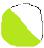 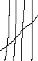 Basit günlük verileri okur (örneğin, hafta içi hava durumu, hareketli araba vb,  );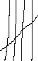 Günlük hayattan toplanan görseller ile basit veriler oluşturur      , 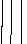 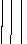 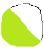 Bir olayın gerçekleşmesi olasılığını tahmin eder (büyük farklarla);Testi mümkün, imkânsız, güvenli olarak belirler.  KavramlarAÖÇ: Materyalleri kökeni, bileşimi, özellikleri, büyüklüğü, şekli, dönüşümleri ve günlük yaşamda kullanımlarına göre arar, tanımlar ve karşılaştırır.AÖÇ: Materyalleri kökeni, bileşimi, özellikleri, büyüklüğü, şekli, dönüşümleri ve günlük yaşamda kullanımlarına göre arar, tanımlar ve karşılaştırır.  KavramlarKonularKonu üzerine ders öğrenme çıktıları (KÜDÖÇ)Madde, özellikler ve dönüşümlerMalzemeler ve özellikleri• Çevresindeki oyuncakları ve nesneleri renk, şekil, ebat, ağırlık, sertlik ve sıcaklığa göre ayırt eder.• Malzemeleri / nesneleri renk, şekil, güçlü / yumuşak, cilalı / sert olarak tanımlar• Oyuncaklar, nesneleri renk, şekil, ağırlık, sertlik ve sıcaklığa göre gruplar.• Kendileri tarafından bilinen nesnelerden (kağıt, tahta, metal, plastik, tekstil, kaya vb.) materyal araştırır.• Gündelik hayatta kullanılan malzemelerin kullanımını tartışır;Canlı dünya AÖÇ: İnsan ve diğer canlıların temel özelliklerini ve yaşam ihtiyaçlarını, biyolojik çeşitliliği, organizmaların doğal çevre ile etkileşimlerini, doğal ortamda büyüme ve gelişimlerini gözlemler ve tanımlar.Kişisel hijyene dikkat etmenin yanı sıra sağlıklı yiyecek çeşitliliği ve miktarını kullanmanın önemini açıklarAÖÇ: İnsan ve diğer canlıların temel özelliklerini ve yaşam ihtiyaçlarını, biyolojik çeşitliliği, organizmaların doğal çevre ile etkileşimlerini, doğal ortamda büyüme ve gelişimlerini gözlemler ve tanımlar.Kişisel hijyene dikkat etmenin yanı sıra sağlıklı yiyecek çeşitliliği ve miktarını kullanmanın önemini açıklarCanlı dünya Bitkiler, hayvanlar ve insanBitkilerin ana kısımlarını ayırt eder.Bitkilerin temel yaşamsal gereksinimlerini (yiyecek, su, hava ve ışık) anlatır.Bitkilerin (hayvansal ve insan gıdaları için) ve süslemelerin kullanımını açıklar.Temel hayvancılık ihtiyaçlarını (barınak, yiyecek, su, hava ve ışık) anlatır.Hayvanlar ve insanlar arasındaki ilişkiyi açıklar (yemek, giysi ve bakım).İnsan vücudunun belli başlı kısımlarını ayırt eder.İnsan ve hayvan duyularını ayırt eder.Özel duyu (görme, işitme, koku, tat ve dokunma) kullanarak eylemleri gerçekleştirir.Temel insan ihtiyaçlarını (barınma, yiyecek, su, hava ve ışık) anlatır.İnsan vücudunun yıllar içinde geçirdiği değişiklikleri ayırt eder.Fiziksel süreçlerAÖF: hareketsiz (duran) durumunu, birliklerin hareket durumundan ayırır, farklı hareket türlerini tanımlar, onları kuvvetlerin eylemiyle ilişkilendirir.İnsan yaşamında verimli kullanımı için çeşitli enerji kaynaklarını (Güneş'in Dünyadaki yaşam ısısının rolü dahil) tanımlar.AÖF: hareketsiz (duran) durumunu, birliklerin hareket durumundan ayırır, farklı hareket türlerini tanımlar, onları kuvvetlerin eylemiyle ilişkilendirir.İnsan yaşamında verimli kullanımı için çeşitli enerji kaynaklarını (Güneş'in Dünyadaki yaşam ısısının rolü dahil) tanımlar.Fiziksel süreçlerCisimleri ve hareketleri• Duran cisimleri hareket eden cisimlerden ayırt eder.• Bazı duran cisimleri ve bazılarının hareket ettiğini gösterir.• En hızlı cismi en yavaş olandan ayırır.• En sıcak cismi en soğuk olandan ayırır.• En hafif cisimden en parlak cismi tanımlar (örn. Mum lamba vb.)• Şarkı söylerken en düşük sesten gelen en yüksek sesi tanımlar.• Ağır cismi hafif cisminden ayırır.• Diğer daha az pürüzsüz yüzeylerden daha pürüzsüz bir yüzey tanımlar, (sürtünme)• Olayların dün, bugün, yarın ve gün içindeki zaman dilimini anlatır.Dünya, çevre ve evrenAÖF: Dış dünyadaki oryantasyon ve hareketlerini tanımlar ve insan-doğa ilişkisinde basit etkileşim biçimlerini gösterir, yaşadığı ortamdaki ve ötesindeki çeşitli faktörlerin neden olduğu bazı çevre kirliliği türlerini ayırt eder, çevreyi korumak ve onu temiz tutmaya teşvik etmek için faydalı önlemler almak için kendi rolünü anlatır.Doğal çevrenin doğal unsurlarının (arazi, iklim, sular, bitki ve hayvan dünyası) özelliklerini açıklar.AÖF: Dış dünyadaki oryantasyon ve hareketlerini tanımlar ve insan-doğa ilişkisinde basit etkileşim biçimlerini gösterir, yaşadığı ortamdaki ve ötesindeki çeşitli faktörlerin neden olduğu bazı çevre kirliliği türlerini ayırt eder, çevreyi korumak ve onu temiz tutmaya teşvik etmek için faydalı önlemler almak için kendi rolünü anlatır.Doğal çevrenin doğal unsurlarının (arazi, iklim, sular, bitki ve hayvan dünyası) özelliklerini açıklar.Dünya, çevre ve evrenMekan ve uzayGündüz ve geceyi birbirinden ayırır ve günün saatini kendi faaliyetleri ve aile yükümlülükleriyle ilişkilendirir.Yıl boyunca mevsimlerin temel özelliklerini anlatır;Yılın mevsimindeki hava değişikliklerini açıklar.Farklı enerji kaynakları gösterirYaşadığı çevrenin arazisinin bölümlerini (dağlar, tarlalar, tepeler, nehirler ve göller) anlatır;KavramlarAÖÇ, KONU ve DÖÇAÖÇ, KONU ve DÖÇAÖÇ, KONU ve DÖÇAÖÇ, KONU ve DÖÇAÖÇ, KONU ve DÖÇBirey, gruplar ve sosyal ilişkilerAÖÇ: 1. Kendisini, sosyal grupların yapısını ve katılım yollarını öğrenir.Kendisi, yakın ve geniş aile (yaş ve kökenleri ayırt eder), yaşadığı ve faaliyet gösterdiği ilçe, yaşama ve çalışma alanları, göçler, yerleşimler ve ekonomik faaliyetlerin organizasyonundan bahseder.Fiziksel, psikolojik, duygusal, sosyal, kültürel, idari gibi bütün farklılıklara rağmen, kişisel ve grup kimliğinin ifadesinin bazı yönlerini ayırt eder. AÖÇ: 1. Kendisini, sosyal grupların yapısını ve katılım yollarını öğrenir.Kendisi, yakın ve geniş aile (yaş ve kökenleri ayırt eder), yaşadığı ve faaliyet gösterdiği ilçe, yaşama ve çalışma alanları, göçler, yerleşimler ve ekonomik faaliyetlerin organizasyonundan bahseder.Fiziksel, psikolojik, duygusal, sosyal, kültürel, idari gibi bütün farklılıklara rağmen, kişisel ve grup kimliğinin ifadesinin bazı yönlerini ayırt eder. AÖÇ: 1. Kendisini, sosyal grupların yapısını ve katılım yollarını öğrenir.Kendisi, yakın ve geniş aile (yaş ve kökenleri ayırt eder), yaşadığı ve faaliyet gösterdiği ilçe, yaşama ve çalışma alanları, göçler, yerleşimler ve ekonomik faaliyetlerin organizasyonundan bahseder.Fiziksel, psikolojik, duygusal, sosyal, kültürel, idari gibi bütün farklılıklara rağmen, kişisel ve grup kimliğinin ifadesinin bazı yönlerini ayırt eder. AÖÇ: 1. Kendisini, sosyal grupların yapısını ve katılım yollarını öğrenir.Kendisi, yakın ve geniş aile (yaş ve kökenleri ayırt eder), yaşadığı ve faaliyet gösterdiği ilçe, yaşama ve çalışma alanları, göçler, yerleşimler ve ekonomik faaliyetlerin organizasyonundan bahseder.Fiziksel, psikolojik, duygusal, sosyal, kültürel, idari gibi bütün farklılıklara rağmen, kişisel ve grup kimliğinin ifadesinin bazı yönlerini ayırt eder. AÖÇ: 1. Kendisini, sosyal grupların yapısını ve katılım yollarını öğrenir.Kendisi, yakın ve geniş aile (yaş ve kökenleri ayırt eder), yaşadığı ve faaliyet gösterdiği ilçe, yaşama ve çalışma alanları, göçler, yerleşimler ve ekonomik faaliyetlerin organizasyonundan bahseder.Fiziksel, psikolojik, duygusal, sosyal, kültürel, idari gibi bütün farklılıklara rağmen, kişisel ve grup kimliğinin ifadesinin bazı yönlerini ayırt eder. Birey, gruplar ve sosyal ilişkilerKonuDers Öğrenme Çıktıları (DÖÇ)Ders Öğrenme Çıktıları (DÖÇ)Ders Öğrenme Çıktıları (DÖÇ)Ders Öğrenme Çıktıları (DÖÇ)Birey, gruplar ve sosyal ilişkilerBen ve diğerleriÇocuk:• Bazı temel özelliklerini (örneğin, soyadı, cinsiyet, yaş, saç ve göz rengi) kullanarak kendini açıklar.• Yakın ve geniş aile üyelerini belirtir, (örneğin ad, soyad, cinsiyet, yaş, meslek, vb.).• Başkalarıyla ilişkisini çocuk-ebeveyn, torun / büyükanne, kardeş vb. Olarak belirtir.• Yakın ailesini, geniş ailesinden ve akrabalıklarından ayırır.• Farklı yaşam durumlarında ve farklı durumlar için duygularını açıklar.• Kendisi için yapabileceği ve başkalarından yardım almadan yapamayacağı ayrıt eder.• Yaş, cinsiyet ve kendisiyle aile ve toplumdaki diğerleri arasında var olan ortaklıklar gibi farklılıkları ayırt eder.• Yardıma ihtiyacı olan ve yardım etmeye isteğini açığa çıkarır.Çocuk:• Bazı temel özelliklerini (örneğin, soyadı, cinsiyet, yaş, saç ve göz rengi) kullanarak kendini açıklar.• Yakın ve geniş aile üyelerini belirtir, (örneğin ad, soyad, cinsiyet, yaş, meslek, vb.).• Başkalarıyla ilişkisini çocuk-ebeveyn, torun / büyükanne, kardeş vb. Olarak belirtir.• Yakın ailesini, geniş ailesinden ve akrabalıklarından ayırır.• Farklı yaşam durumlarında ve farklı durumlar için duygularını açıklar.• Kendisi için yapabileceği ve başkalarından yardım almadan yapamayacağı ayrıt eder.• Yaş, cinsiyet ve kendisiyle aile ve toplumdaki diğerleri arasında var olan ortaklıklar gibi farklılıkları ayırt eder.• Yardıma ihtiyacı olan ve yardım etmeye isteğini açığa çıkarır.Çocuk:• Bazı temel özelliklerini (örneğin, soyadı, cinsiyet, yaş, saç ve göz rengi) kullanarak kendini açıklar.• Yakın ve geniş aile üyelerini belirtir, (örneğin ad, soyad, cinsiyet, yaş, meslek, vb.).• Başkalarıyla ilişkisini çocuk-ebeveyn, torun / büyükanne, kardeş vb. Olarak belirtir.• Yakın ailesini, geniş ailesinden ve akrabalıklarından ayırır.• Farklı yaşam durumlarında ve farklı durumlar için duygularını açıklar.• Kendisi için yapabileceği ve başkalarından yardım almadan yapamayacağı ayrıt eder.• Yaş, cinsiyet ve kendisiyle aile ve toplumdaki diğerleri arasında var olan ortaklıklar gibi farklılıkları ayırt eder.• Yardıma ihtiyacı olan ve yardım etmeye isteğini açığa çıkarır.Çocuk:• Bazı temel özelliklerini (örneğin, soyadı, cinsiyet, yaş, saç ve göz rengi) kullanarak kendini açıklar.• Yakın ve geniş aile üyelerini belirtir, (örneğin ad, soyad, cinsiyet, yaş, meslek, vb.).• Başkalarıyla ilişkisini çocuk-ebeveyn, torun / büyükanne, kardeş vb. Olarak belirtir.• Yakın ailesini, geniş ailesinden ve akrabalıklarından ayırır.• Farklı yaşam durumlarında ve farklı durumlar için duygularını açıklar.• Kendisi için yapabileceği ve başkalarından yardım almadan yapamayacağı ayrıt eder.• Yaş, cinsiyet ve kendisiyle aile ve toplumdaki diğerleri arasında var olan ortaklıklar gibi farklılıkları ayırt eder.• Yardıma ihtiyacı olan ve yardım etmeye isteğini açığa çıkarır.Sosyal ve doğal süreçlerAÖÇ: 2.  Anıtların, fenomenlerin, tarihi, sosyal, doğal ve çevresel süreçlerin önemini ve bunların bağlantılarını ve etkilerini tanır.2.1. Günlük yaşamdan ve geçmişten örnekler yoluyla sosyal, kültürel ve tarihi olayların yanı sıra doğal ve çevresel olayları açıklar.2.2. Doğa ile olan çeşitli sosyal, doğal süreçleri ve olayları ve insanla olan bağımlılığını kavrar. AÖÇ: 2.  Anıtların, fenomenlerin, tarihi, sosyal, doğal ve çevresel süreçlerin önemini ve bunların bağlantılarını ve etkilerini tanır.2.1. Günlük yaşamdan ve geçmişten örnekler yoluyla sosyal, kültürel ve tarihi olayların yanı sıra doğal ve çevresel olayları açıklar.2.2. Doğa ile olan çeşitli sosyal, doğal süreçleri ve olayları ve insanla olan bağımlılığını kavrar. AÖÇ: 2.  Anıtların, fenomenlerin, tarihi, sosyal, doğal ve çevresel süreçlerin önemini ve bunların bağlantılarını ve etkilerini tanır.2.1. Günlük yaşamdan ve geçmişten örnekler yoluyla sosyal, kültürel ve tarihi olayların yanı sıra doğal ve çevresel olayları açıklar.2.2. Doğa ile olan çeşitli sosyal, doğal süreçleri ve olayları ve insanla olan bağımlılığını kavrar. AÖÇ: 2.  Anıtların, fenomenlerin, tarihi, sosyal, doğal ve çevresel süreçlerin önemini ve bunların bağlantılarını ve etkilerini tanır.2.1. Günlük yaşamdan ve geçmişten örnekler yoluyla sosyal, kültürel ve tarihi olayların yanı sıra doğal ve çevresel olayları açıklar.2.2. Doğa ile olan çeşitli sosyal, doğal süreçleri ve olayları ve insanla olan bağımlılığını kavrar. AÖÇ: 2.  Anıtların, fenomenlerin, tarihi, sosyal, doğal ve çevresel süreçlerin önemini ve bunların bağlantılarını ve etkilerini tanır.2.1. Günlük yaşamdan ve geçmişten örnekler yoluyla sosyal, kültürel ve tarihi olayların yanı sıra doğal ve çevresel olayları açıklar.2.2. Doğa ile olan çeşitli sosyal, doğal süreçleri ve olayları ve insanla olan bağımlılığını kavrar. Sosyal ve doğal süreçlerKonuKonuDers Öğrenme Çıktıları (DÖÇ)Ders Öğrenme Çıktıları (DÖÇ)Ders Öğrenme Çıktıları (DÖÇ)Sosyal ve doğal süreçlerYaşadığım yer / çevreYaşadığım yer / çevreÇocuk:• Yaşadığı yeri farklı ifade biçimleriyle açıklar.• Çeşitli aile ve sosyal etkinliklere katılır ve etkinliklerini ve deneyimlerini farklı şekillerde açıklar.• Ailelere, mahallelere / bahçelere / okullara, çevredeki çevreye (ebeveyn bakımı, tıbbi ve eğlence hizmetleri vb.) Verilen hizmetleri belirler.• Aile üyelerinin mesleklerini ve tanıdığı insanları anlatır.Çocuk:• Yaşadığı yeri farklı ifade biçimleriyle açıklar.• Çeşitli aile ve sosyal etkinliklere katılır ve etkinliklerini ve deneyimlerini farklı şekillerde açıklar.• Ailelere, mahallelere / bahçelere / okullara, çevredeki çevreye (ebeveyn bakımı, tıbbi ve eğlence hizmetleri vb.) Verilen hizmetleri belirler.• Aile üyelerinin mesleklerini ve tanıdığı insanları anlatır.Çocuk:• Yaşadığı yeri farklı ifade biçimleriyle açıklar.• Çeşitli aile ve sosyal etkinliklere katılır ve etkinliklerini ve deneyimlerini farklı şekillerde açıklar.• Ailelere, mahallelere / bahçelere / okullara, çevredeki çevreye (ebeveyn bakımı, tıbbi ve eğlence hizmetleri vb.) Verilen hizmetleri belirler.• Aile üyelerinin mesleklerini ve tanıdığı insanları anlatır.Normlar, haklar ve sorumluluklarAÖÇ: 3. Çeşitlilik içinde birlikte yaşamak için sosyal norm ve kuralları uygulanmasını bilir ve öğrenir3.1. Gelenekleri ve tatilleri kültürel, dini, sosyal, etnik ve aile çeşitliliğinin bir yansıması olarak tanımlar ve saygı duyar.3.2. Kişisel yaşam için kurallar koyma (çalışma zamanı, eğlence, ziyaretler, dinlenme ve uyku), aile kuralları, okul ve katıldığı gruplar ve bunlara bağlı kalmaya katılır.AÖÇ: 3. Çeşitlilik içinde birlikte yaşamak için sosyal norm ve kuralları uygulanmasını bilir ve öğrenir3.1. Gelenekleri ve tatilleri kültürel, dini, sosyal, etnik ve aile çeşitliliğinin bir yansıması olarak tanımlar ve saygı duyar.3.2. Kişisel yaşam için kurallar koyma (çalışma zamanı, eğlence, ziyaretler, dinlenme ve uyku), aile kuralları, okul ve katıldığı gruplar ve bunlara bağlı kalmaya katılır.AÖÇ: 3. Çeşitlilik içinde birlikte yaşamak için sosyal norm ve kuralları uygulanmasını bilir ve öğrenir3.1. Gelenekleri ve tatilleri kültürel, dini, sosyal, etnik ve aile çeşitliliğinin bir yansıması olarak tanımlar ve saygı duyar.3.2. Kişisel yaşam için kurallar koyma (çalışma zamanı, eğlence, ziyaretler, dinlenme ve uyku), aile kuralları, okul ve katıldığı gruplar ve bunlara bağlı kalmaya katılır.AÖÇ: 3. Çeşitlilik içinde birlikte yaşamak için sosyal norm ve kuralları uygulanmasını bilir ve öğrenir3.1. Gelenekleri ve tatilleri kültürel, dini, sosyal, etnik ve aile çeşitliliğinin bir yansıması olarak tanımlar ve saygı duyar.3.2. Kişisel yaşam için kurallar koyma (çalışma zamanı, eğlence, ziyaretler, dinlenme ve uyku), aile kuralları, okul ve katıldığı gruplar ve bunlara bağlı kalmaya katılır.AÖÇ: 3. Çeşitlilik içinde birlikte yaşamak için sosyal norm ve kuralları uygulanmasını bilir ve öğrenir3.1. Gelenekleri ve tatilleri kültürel, dini, sosyal, etnik ve aile çeşitliliğinin bir yansıması olarak tanımlar ve saygı duyar.3.2. Kişisel yaşam için kurallar koyma (çalışma zamanı, eğlence, ziyaretler, dinlenme ve uyku), aile kuralları, okul ve katıldığı gruplar ve bunlara bağlı kalmaya katılır.Normlar, haklar ve sorumluluklarKonuKonuKonuKonuDers Öğrenme Çıktıları (DÖÇ)Normlar, haklar ve sorumluluklarBayram Bayram Bayram Bayram Çocuk:Bazı aile ve sosyal tatil günlerini adlandırır ve kendi organizasyonlarını ve kutlamalarını açıklar.Normlar, haklar ve sorumluluklarBen ve kurallarBen ve kurallarBen ve kurallarBen ve kurallar•Aile, sınıf, okul / kreş, oyun vb. Etkinliklerde yer alan belirli kuralları ayırt eder.•Günlük aktivitelerinde başkalarıyla işbirliği içinde basit kurallar koyar.•Aile, mahalle, anaokulu / okul, yol / trafik gibi farklı yaşam durumlarında belirli faaliyetler için kurallar uygular.Normlar, haklar ve sorumluluklarSorumluluklarımSorumluluklarımSorumluluklarımSorumluluklarım•Kendi sözlerini, davranışlarını ve diğerleriyle ilişkili davranışlarını anlatır ve onlar için sorumluluk alır.Karar verme ve kurumlarAÖÇ: 4.  Sorumlu bir şekilde fikir vermeye, teklif vermeye ve karar vermeye katılır. 4.1. Bireye ve bir gruba üye olarak (aile, okul, vb.) kendine güven gösterir ve günlük yaşam durumlarıyla ilgili konularda kararlar alır.AÖÇ: 4.  Sorumlu bir şekilde fikir vermeye, teklif vermeye ve karar vermeye katılır. 4.1. Bireye ve bir gruba üye olarak (aile, okul, vb.) kendine güven gösterir ve günlük yaşam durumlarıyla ilgili konularda kararlar alır.AÖÇ: 4.  Sorumlu bir şekilde fikir vermeye, teklif vermeye ve karar vermeye katılır. 4.1. Bireye ve bir gruba üye olarak (aile, okul, vb.) kendine güven gösterir ve günlük yaşam durumlarıyla ilgili konularda kararlar alır.AÖÇ: 4.  Sorumlu bir şekilde fikir vermeye, teklif vermeye ve karar vermeye katılır. 4.1. Bireye ve bir gruba üye olarak (aile, okul, vb.) kendine güven gösterir ve günlük yaşam durumlarıyla ilgili konularda kararlar alır.AÖÇ: 4.  Sorumlu bir şekilde fikir vermeye, teklif vermeye ve karar vermeye katılır. 4.1. Bireye ve bir gruba üye olarak (aile, okul, vb.) kendine güven gösterir ve günlük yaşam durumlarıyla ilgili konularda kararlar alır.Karar verme ve kurumlarKonuKonuKonuDers Öğrenme Çıktıları (DÖÇ)Ders Öğrenme Çıktıları (DÖÇ)Karar verme ve kurumlarKendim için kendim karar veririmKendim için kendim karar veririmKendim için kendim karar veririmÇocuk:• Yaşla ilgili olarak kendisi için alabileceği kararları belirler.• Farklı yaşam durumları hakkında basit kararlar alın.• Oyun sırasındaki ve diğer günlük aktivitelerdeki kararlarını kendi yolunda savunur (Futbol oynarım çünkü hoşuma gider, basketbol oynarım çünkü arkadaşlarım da oynar).Çocuk:• Yaşla ilgili olarak kendisi için alabileceği kararları belirler.• Farklı yaşam durumları hakkında basit kararlar alın.• Oyun sırasındaki ve diğer günlük aktivitelerdeki kararlarını kendi yolunda savunur (Futbol oynarım çünkü hoşuma gider, basketbol oynarım çünkü arkadaşlarım da oynar).Çevre, kaynaklar ve sürdürülebilir gelişimAÖÇ 5: Sürdürülebilir gelişimin yanı sıra çevrenin korunmasına katkıda bulunur5.1. Yaşadığı ortamdaki çeşitli faktörlerin neden olduğu bazı çevre kirliliği türlerini tanır ve ayırt eder ve çevreyi korumadaki rolünü anlar.5.2. Çevresel bakım ile ilgili olarak kişisel ve sosyal refah arasındaki ilişkiyi anlar.AÖÇ 5: Sürdürülebilir gelişimin yanı sıra çevrenin korunmasına katkıda bulunur5.1. Yaşadığı ortamdaki çeşitli faktörlerin neden olduğu bazı çevre kirliliği türlerini tanır ve ayırt eder ve çevreyi korumadaki rolünü anlar.5.2. Çevresel bakım ile ilgili olarak kişisel ve sosyal refah arasındaki ilişkiyi anlar.AÖÇ 5: Sürdürülebilir gelişimin yanı sıra çevrenin korunmasına katkıda bulunur5.1. Yaşadığı ortamdaki çeşitli faktörlerin neden olduğu bazı çevre kirliliği türlerini tanır ve ayırt eder ve çevreyi korumadaki rolünü anlar.5.2. Çevresel bakım ile ilgili olarak kişisel ve sosyal refah arasındaki ilişkiyi anlar.AÖÇ 5: Sürdürülebilir gelişimin yanı sıra çevrenin korunmasına katkıda bulunur5.1. Yaşadığı ortamdaki çeşitli faktörlerin neden olduğu bazı çevre kirliliği türlerini tanır ve ayırt eder ve çevreyi korumadaki rolünü anlar.5.2. Çevresel bakım ile ilgili olarak kişisel ve sosyal refah arasındaki ilişkiyi anlar.AÖÇ 5: Sürdürülebilir gelişimin yanı sıra çevrenin korunmasına katkıda bulunur5.1. Yaşadığı ortamdaki çeşitli faktörlerin neden olduğu bazı çevre kirliliği türlerini tanır ve ayırt eder ve çevreyi korumadaki rolünü anlar.5.2. Çevresel bakım ile ilgili olarak kişisel ve sosyal refah arasındaki ilişkiyi anlar.Çevre, kaynaklar ve sürdürülebilir gelişimKonuKonuKonuDers Öğrenme Çıktıları (DÖÇ)Ders Öğrenme Çıktıları (DÖÇ)Çevre, kaynaklar ve sürdürülebilir gelişimÇevreye duyarlılıkÇevreye duyarlılıkÇevreye duyarlılıkÇocuk:• Çevresel kirleticilerin bir kısmını tanımlar ve çevresel bakım becerilerini gösterir (aile, okul / kreş, mahalleler, vb.)• Çevrenin korunması ve zarar görmesi ile ilgili davranışları tanımlar.• Sokaklarda, mahallelerde, parklarda vs. çevre bakımının yollarını (doğru veya yanlış) gösterir.• Seyahat yöntemleri ve bunların çevreye olan etkileri (toplu ve özel ulaşım) tartışır. Çocuk:• Çevresel kirleticilerin bir kısmını tanımlar ve çevresel bakım becerilerini gösterir (aile, okul / kreş, mahalleler, vb.)• Çevrenin korunması ve zarar görmesi ile ilgili davranışları tanımlar.• Sokaklarda, mahallelerde, parklarda vs. çevre bakımının yollarını (doğru veya yanlış) gösterir.• Seyahat yöntemleri ve bunların çevreye olan etkileri (toplu ve özel ulaşım) tartışır. KavramlarAÖÇ, KONU ve DÖÇAÖÇ, KONU ve DÖÇAÖÇ, KONU ve DÖÇAÖÇ, KONU ve DÖÇAÖÇ, KONU ve DÖÇTam fiziksel, zihinsel, duygusal ve sosyal refah AÖÇ: 1.  Günlük yaşamdaki duygularını anlatır ve haklarını ve sorumluluklarını belirler (tanımlar). AÖÇ: 1.  Günlük yaşamdaki duygularını anlatır ve haklarını ve sorumluluklarını belirler (tanımlar). AÖÇ: 1.  Günlük yaşamdaki duygularını anlatır ve haklarını ve sorumluluklarını belirler (tanımlar). AÖÇ: 1.  Günlük yaşamdaki duygularını anlatır ve haklarını ve sorumluluklarını belirler (tanımlar). AÖÇ: 1.  Günlük yaşamdaki duygularını anlatır ve haklarını ve sorumluluklarını belirler (tanımlar).Tam fiziksel, zihinsel, duygusal ve sosyal refahKonuDers Öğrenme Çıktıları (DÖÇ)Ders Öğrenme Çıktıları (DÖÇ)Ders Öğrenme Çıktıları (DÖÇ)Ders Öğrenme Çıktıları (DÖÇ)Tam fiziksel, zihinsel, duygusal ve sosyal refahKendini ve çevresindeki dünyayı tanımaÇocuk:Hareketli kelimeler ve farklı kreasyonlarla yaratıcılığı ifade ederOyun, grup etkinlikleri, eğitimcilerle etkileşim, çocuklar ve diğerleriyle duyguları göstermeYetişkinleri ve meslektaşları ile konuşarak duygularını takdir ediyor Akranlarını destekler ve yardım etmeye hazırÇocuk:Hareketli kelimeler ve farklı kreasyonlarla yaratıcılığı ifade ederOyun, grup etkinlikleri, eğitimcilerle etkileşim, çocuklar ve diğerleriyle duyguları göstermeYetişkinleri ve meslektaşları ile konuşarak duygularını takdir ediyor Akranlarını destekler ve yardım etmeye hazırÇocuk:Hareketli kelimeler ve farklı kreasyonlarla yaratıcılığı ifade ederOyun, grup etkinlikleri, eğitimcilerle etkileşim, çocuklar ve diğerleriyle duyguları göstermeYetişkinleri ve meslektaşları ile konuşarak duygularını takdir ediyor Akranlarını destekler ve yardım etmeye hazırÇocuk:Hareketli kelimeler ve farklı kreasyonlarla yaratıcılığı ifade ederOyun, grup etkinlikleri, eğitimcilerle etkileşim, çocuklar ve diğerleriyle duyguları göstermeYetişkinleri ve meslektaşları ile konuşarak duygularını takdir ediyor Akranlarını destekler ve yardım etmeye hazırTam fiziksel, zihinsel, duygusal ve sosyal refahSağlık ve sağlığı etkileyen faktörlerÇocuk:Sağlığın önemini ve sağlığı etkileyen faktörleri tanırSağlıklı bir insanın neye benzediğini çeşitli şekillerle açıklarYardım isteyebileceği insanları / kurumları tanırÇocuk:Sağlığın önemini ve sağlığı etkileyen faktörleri tanırSağlıklı bir insanın neye benzediğini çeşitli şekillerle açıklarYardım isteyebileceği insanları / kurumları tanırÇocuk:Sağlığın önemini ve sağlığı etkileyen faktörleri tanırSağlıklı bir insanın neye benzediğini çeşitli şekillerle açıklarYardım isteyebileceği insanları / kurumları tanırÇocuk:Sağlığın önemini ve sağlığı etkileyen faktörleri tanırSağlıklı bir insanın neye benzediğini çeşitli şekillerle açıklarYardım isteyebileceği insanları / kurumları tanırTam fiziksel, zihinsel, duygusal ve sosyal refahKendileri ve başkaları için bakım ve güvenlikÇocuk:Katıldığı faaliyetlerde doğru davranışları ayırt eder.Farklı durumlarda doğru ve yanlış davranışları açıklar.Okul tesislerinde ve ötesinde çeşitli oyunlar ve aktiviteler sırasında kurallara uyarÇeşitli araç-gereç ve gereçlerin kullanım talimatlarını bilir ve saygı duyar.Çocuk:Katıldığı faaliyetlerde doğru davranışları ayırt eder.Farklı durumlarda doğru ve yanlış davranışları açıklar.Okul tesislerinde ve ötesinde çeşitli oyunlar ve aktiviteler sırasında kurallara uyarÇeşitli araç-gereç ve gereçlerin kullanım talimatlarını bilir ve saygı duyar.Çocuk:Katıldığı faaliyetlerde doğru davranışları ayırt eder.Farklı durumlarda doğru ve yanlış davranışları açıklar.Okul tesislerinde ve ötesinde çeşitli oyunlar ve aktiviteler sırasında kurallara uyarÇeşitli araç-gereç ve gereçlerin kullanım talimatlarını bilir ve saygı duyar.Çocuk:Katıldığı faaliyetlerde doğru davranışları ayırt eder.Farklı durumlarda doğru ve yanlış davranışları açıklar.Okul tesislerinde ve ötesinde çeşitli oyunlar ve aktiviteler sırasında kurallara uyarÇeşitli araç-gereç ve gereçlerin kullanım talimatlarını bilir ve saygı duyar.Fiziksel ve spor aktiviteleri ile vücudun kapsamlı ve uyumlu gelişimiAÖÇ: 2. 1. Farklı lokomotif olmayan hareketlerin (çekme, itme, dengeleme, döndürme, geri dönme vb.), lokomotifleri (yürüme, koşu, atlama, vb.) Ve diğer sporların kombinasyonlarını gösterir.2. İlk ve popüler oyunlarla motor becerilerin geliştirilmesinde aktif rol alın.AÖÇ: 2. 1. Farklı lokomotif olmayan hareketlerin (çekme, itme, dengeleme, döndürme, geri dönme vb.), lokomotifleri (yürüme, koşu, atlama, vb.) Ve diğer sporların kombinasyonlarını gösterir.2. İlk ve popüler oyunlarla motor becerilerin geliştirilmesinde aktif rol alın.AÖÇ: 2. 1. Farklı lokomotif olmayan hareketlerin (çekme, itme, dengeleme, döndürme, geri dönme vb.), lokomotifleri (yürüme, koşu, atlama, vb.) Ve diğer sporların kombinasyonlarını gösterir.2. İlk ve popüler oyunlarla motor becerilerin geliştirilmesinde aktif rol alın.AÖÇ: 2. 1. Farklı lokomotif olmayan hareketlerin (çekme, itme, dengeleme, döndürme, geri dönme vb.), lokomotifleri (yürüme, koşu, atlama, vb.) Ve diğer sporların kombinasyonlarını gösterir.2. İlk ve popüler oyunlarla motor becerilerin geliştirilmesinde aktif rol alın.AÖÇ: 2. 1. Farklı lokomotif olmayan hareketlerin (çekme, itme, dengeleme, döndürme, geri dönme vb.), lokomotifleri (yürüme, koşu, atlama, vb.) Ve diğer sporların kombinasyonlarını gösterir.2. İlk ve popüler oyunlarla motor becerilerin geliştirilmesinde aktif rol alın.Fiziksel ve spor aktiviteleri ile vücudun kapsamlı ve uyumlu gelişimiKonuKonuDers Öğrenme Çıktıları (DÖÇ)Ders Öğrenme Çıktıları (DÖÇ)Ders Öğrenme Çıktıları (DÖÇ)Fiziksel ve spor aktiviteleri ile vücudun kapsamlı ve uyumlu gelişimiTemel hareketler ve bunların koordinasyonuTemel hareketler ve bunların koordinasyonuÇocuk:Eğitimcinin rehberliğinde fiziksel aktiviteler ve egzersizler sırasında uygun nefes tekniğini uygular.Nesneleri yakalarken ve fırlatırken temel hareket becerilerini gösterir.İlkokul oyunlarına katılır ve basit poligonlarda yapılan aktiviteler sırasındaki becerilerini gösterir.Çocuk:Eğitimcinin rehberliğinde fiziksel aktiviteler ve egzersizler sırasında uygun nefes tekniğini uygular.Nesneleri yakalarken ve fırlatırken temel hareket becerilerini gösterir.İlkokul oyunlarına katılır ve basit poligonlarda yapılan aktiviteler sırasındaki becerilerini gösterir.Çocuk:Eğitimcinin rehberliğinde fiziksel aktiviteler ve egzersizler sırasında uygun nefes tekniğini uygular.Nesneleri yakalarken ve fırlatırken temel hareket becerilerini gösterir.İlkokul oyunlarına katılır ve basit poligonlarda yapılan aktiviteler sırasındaki becerilerini gösterir.Fiziksel ve spor aktiviteleri ile vücudun kapsamlı ve uyumlu gelişimiHareketli ve popüler oyunlar Hareketli ve popüler oyunlar Çocuk:Yürümenin, koşmanın, atlamanın vb. farklı yollarını gösterir.Farklı arazilerde, yüksekliklerde ve mesafelerde temel egzersizler yaparAletli ve aletsiz basit ritmik egzersizler uygular.Çocuk:Yürümenin, koşmanın, atlamanın vb. farklı yollarını gösterir.Farklı arazilerde, yüksekliklerde ve mesafelerde temel egzersizler yaparAletli ve aletsiz basit ritmik egzersizler uygular.Çocuk:Yürümenin, koşmanın, atlamanın vb. farklı yollarını gösterir.Farklı arazilerde, yüksekliklerde ve mesafelerde temel egzersizler yaparAletli ve aletsiz basit ritmik egzersizler uygular.Fiziksel ve spor aktiviteleri ile vücudun kapsamlı ve uyumlu gelişimiOyunlar ve dinlenmeOyunlar ve dinlenmeÇocuk:Oyunlar ve fiziksel aktiviteleri çiftler ve gruplarla birlikte uygularYorgunluk belirtilerini tanır ve onları uygun şekilde yönetirOyun ve egzersiz sırasında rahatlamanın yollarını bilir ve uygularKıyafetleri mevsimlere ve fiziksel aktivitelere göre özelleştirir ve seçerFiziksel aktivite öncesi, sırası ve sonrasında hijyen önlemlerini uygularVücudun düz ve yanlış duruşunu ayırt eder ve farklı cisimler taşırken vücudu düz tutmaya çalışır.Çocuk:Oyunlar ve fiziksel aktiviteleri çiftler ve gruplarla birlikte uygularYorgunluk belirtilerini tanır ve onları uygun şekilde yönetirOyun ve egzersiz sırasında rahatlamanın yollarını bilir ve uygularKıyafetleri mevsimlere ve fiziksel aktivitelere göre özelleştirir ve seçerFiziksel aktivite öncesi, sırası ve sonrasında hijyen önlemlerini uygularVücudun düz ve yanlış duruşunu ayırt eder ve farklı cisimler taşırken vücudu düz tutmaya çalışır.Çocuk:Oyunlar ve fiziksel aktiviteleri çiftler ve gruplarla birlikte uygularYorgunluk belirtilerini tanır ve onları uygun şekilde yönetirOyun ve egzersiz sırasında rahatlamanın yollarını bilir ve uygularKıyafetleri mevsimlere ve fiziksel aktivitelere göre özelleştirir ve seçerFiziksel aktivite öncesi, sırası ve sonrasında hijyen önlemlerini uygularVücudun düz ve yanlış duruşunu ayırt eder ve farklı cisimler taşırken vücudu düz tutmaya çalışır.Aktif ve sağlıklı bir yaşam tarzını teşvik etmekAÖÇ: 3. 1. Rutine göre doğru beslenme biçimini gösterir aynı zamanda sağlıklı ve sağlıksız beslenmeyi ayrıt eder, büyümede ve gelişmekteki beslenmenin etkisini açıklar.2. Evde, okulda ve çevrede kişisel hijyeni sağlamaya yönelik beceri ve alışkanlıkları gösterir.AÖÇ: 3. 1. Rutine göre doğru beslenme biçimini gösterir aynı zamanda sağlıklı ve sağlıksız beslenmeyi ayrıt eder, büyümede ve gelişmekteki beslenmenin etkisini açıklar.2. Evde, okulda ve çevrede kişisel hijyeni sağlamaya yönelik beceri ve alışkanlıkları gösterir.AÖÇ: 3. 1. Rutine göre doğru beslenme biçimini gösterir aynı zamanda sağlıklı ve sağlıksız beslenmeyi ayrıt eder, büyümede ve gelişmekteki beslenmenin etkisini açıklar.2. Evde, okulda ve çevrede kişisel hijyeni sağlamaya yönelik beceri ve alışkanlıkları gösterir.AÖÇ: 3. 1. Rutine göre doğru beslenme biçimini gösterir aynı zamanda sağlıklı ve sağlıksız beslenmeyi ayrıt eder, büyümede ve gelişmekteki beslenmenin etkisini açıklar.2. Evde, okulda ve çevrede kişisel hijyeni sağlamaya yönelik beceri ve alışkanlıkları gösterir.AÖÇ: 3. 1. Rutine göre doğru beslenme biçimini gösterir aynı zamanda sağlıklı ve sağlıksız beslenmeyi ayrıt eder, büyümede ve gelişmekteki beslenmenin etkisini açıklar.2. Evde, okulda ve çevrede kişisel hijyeni sağlamaya yönelik beceri ve alışkanlıkları gösterir.Aktif ve sağlıklı bir yaşam tarzını teşvik etmekKonuKonuKonuKonuDers Öğrenme Çıktıları (DÖÇ)Aktif ve sağlıklı bir yaşam tarzını teşvik etmekSağlıklı beslenme ve doğru beslenme kültürüSağlıklı beslenme ve doğru beslenme kültürüSağlıklı beslenme ve doğru beslenme kültürüSağlıklı beslenme ve doğru beslenme kültürüÇocuk:Menüsünde kullandığı besin türlerini ayırt eder.Tükettiği gıdaların kaynağını açıklar.Bitki ve hayvan dünyasından gıda ürünlerini tanır.Aktif ve sağlıklı bir yaşam tarzını teşvik etmekKişisel sağlık ve hijyenKişisel sağlık ve hijyenKişisel sağlık ve hijyenKişisel sağlık ve hijyenÇocuk:Kişisel hijyenin sağlamanın uygun yollarını gösterirGiysileri mevsime, etkinliğe ve spor etkinliğine göre seçer ve düzenlerDoğru araçlarla diş ve ağız sağlığını korur ve önemserBağımlılık yapıcı madde kullanımının etkisinin farkındalığıAÖÇ: 4. Dokunulmaz ve tüketilmez ürünleri ve ilaçları tanımlar ve zararlı ilaçların ve maddelerin ne olduğunu bilir AÖÇ: 4. Dokunulmaz ve tüketilmez ürünleri ve ilaçları tanımlar ve zararlı ilaçların ve maddelerin ne olduğunu bilir AÖÇ: 4. Dokunulmaz ve tüketilmez ürünleri ve ilaçları tanımlar ve zararlı ilaçların ve maddelerin ne olduğunu bilir AÖÇ: 4. Dokunulmaz ve tüketilmez ürünleri ve ilaçları tanımlar ve zararlı ilaçların ve maddelerin ne olduğunu bilir AÖÇ: 4. Dokunulmaz ve tüketilmez ürünleri ve ilaçları tanımlar ve zararlı ilaçların ve maddelerin ne olduğunu bilir Bağımlılık yapıcı madde kullanımının etkisinin farkındalığıKonuKonuKonuDers Öğrenme Çıktıları (DÖÇ)Ders Öğrenme Çıktıları (DÖÇ)Bağımlılık yapıcı madde kullanımının etkisinin farkındalığıÇeşitli risklerin tanınması ve onlardan korunmaÇeşitli risklerin tanınması ve onlardan korunmaÇeşitli risklerin tanınması ve onlardan korunmaÇocuk:Okuldaki / anaokulundaki, evdeki ve yaşadığı çevredeki tehlikeleri bilir ve tanır.Sağlık için ilaç kullanmanın önemini kavrarFarklı araçların, donanımların yaşam ortamında kullanmanın tehlikelerini bilir ve anlarÇocuk:Okuldaki / anaokulundaki, evdeki ve yaşadığı çevredeki tehlikeleri bilir ve tanır.Sağlık için ilaç kullanmanın önemini kavrarFarklı araçların, donanımların yaşam ortamında kullanmanın tehlikelerini bilir ve anlarÇevre ve sürdürülebilir gelişim eğitimi AÖÇ: 5. Fiziksel yeteneklerin sürekli gelişiminin önemini kavrar ve aynı zamanda sağlık ve yaşam kalitesi üzerindeki çevresel etkilerini kavrar AÖÇ: 5. Fiziksel yeteneklerin sürekli gelişiminin önemini kavrar ve aynı zamanda sağlık ve yaşam kalitesi üzerindeki çevresel etkilerini kavrar AÖÇ: 5. Fiziksel yeteneklerin sürekli gelişiminin önemini kavrar ve aynı zamanda sağlık ve yaşam kalitesi üzerindeki çevresel etkilerini kavrar AÖÇ: 5. Fiziksel yeteneklerin sürekli gelişiminin önemini kavrar ve aynı zamanda sağlık ve yaşam kalitesi üzerindeki çevresel etkilerini kavrar AÖÇ: 5. Fiziksel yeteneklerin sürekli gelişiminin önemini kavrar ve aynı zamanda sağlık ve yaşam kalitesi üzerindeki çevresel etkilerini kavrarÇevre ve sürdürülebilir gelişim eğitimiKonuKonuKonuDers Öğrenme Çıktıları (DÖÇ)Ders Öğrenme Çıktıları (DÖÇ)Çevre ve sürdürülebilir gelişim eğitimiBen ve çevreBen ve çevreBen ve çevreÇocuk:Sağlıklı / temiz bir çevre için temel kavramları bilirFiziksel aktiviteler için uygun ortamları ayırt ederSpor aktiviteleri sırasında temiz bir çevrenin önemini takdir ederÇocuk:Sağlıklı / temiz bir çevre için temel kavramları bilirFiziksel aktiviteler için uygun ortamları ayırt ederSpor aktiviteleri sırasında temiz bir çevrenin önemini takdir ederKavramlarAÖÇ, KONU ve DÖÇAÖÇ, KONU ve DÖÇAÖÇ, KONU ve DÖÇAÖÇ, KONU ve DÖÇAÖÇ, KONU ve DÖÇKişisel gelişimAÖÇ: 1. Ev, okul ve topluluk çalışmalarını anlama ve uygulamaEvde ve okulda yapılan etkinlikler arasındaki farkları ve benzerlikleri açıklar.Öğretmen ve veli tarafından açıkça verilen görevlere dayanarak basit aile, ev ve sınıf etkinlikleri gerçekleştirir.Sürdürülebilir gelişim eğitimi - doğanın ve çevrenin korunması Toplum, çevre ve aile ekonomisi ile ilgili temel kavramları tanımlar.AÖÇ: 1. Ev, okul ve topluluk çalışmalarını anlama ve uygulamaEvde ve okulda yapılan etkinlikler arasındaki farkları ve benzerlikleri açıklar.Öğretmen ve veli tarafından açıkça verilen görevlere dayanarak basit aile, ev ve sınıf etkinlikleri gerçekleştirir.Sürdürülebilir gelişim eğitimi - doğanın ve çevrenin korunması Toplum, çevre ve aile ekonomisi ile ilgili temel kavramları tanımlar.AÖÇ: 1. Ev, okul ve topluluk çalışmalarını anlama ve uygulamaEvde ve okulda yapılan etkinlikler arasındaki farkları ve benzerlikleri açıklar.Öğretmen ve veli tarafından açıkça verilen görevlere dayanarak basit aile, ev ve sınıf etkinlikleri gerçekleştirir.Sürdürülebilir gelişim eğitimi - doğanın ve çevrenin korunması Toplum, çevre ve aile ekonomisi ile ilgili temel kavramları tanımlar.AÖÇ: 1. Ev, okul ve topluluk çalışmalarını anlama ve uygulamaEvde ve okulda yapılan etkinlikler arasındaki farkları ve benzerlikleri açıklar.Öğretmen ve veli tarafından açıkça verilen görevlere dayanarak basit aile, ev ve sınıf etkinlikleri gerçekleştirir.Sürdürülebilir gelişim eğitimi - doğanın ve çevrenin korunması Toplum, çevre ve aile ekonomisi ile ilgili temel kavramları tanımlar.AÖÇ: 1. Ev, okul ve topluluk çalışmalarını anlama ve uygulamaEvde ve okulda yapılan etkinlikler arasındaki farkları ve benzerlikleri açıklar.Öğretmen ve veli tarafından açıkça verilen görevlere dayanarak basit aile, ev ve sınıf etkinlikleri gerçekleştirir.Sürdürülebilir gelişim eğitimi - doğanın ve çevrenin korunması Toplum, çevre ve aile ekonomisi ile ilgili temel kavramları tanımlar.Kişisel gelişimKonuKonuKonuKonuDers öğrenme çıktıları (DÖÇ)Kişisel gelişimEv ortamı, anaokulu ve okulEv ortamı, anaokulu ve okulEv ortamı, anaokulu ve okulEv ortamı, anaokulu ve okulEvler, saraylar gibi çeşitli konut objelerini tanımlar ve oyun boyunca eşyaların, mobilyaların yapımını simüle eder ...Evde, anaokulunda ve okulda etkinlik ve etkinlikler geliştirir ve aralarındaki benzerlikleri ve farklılıkları bulurOyunlarla başkalarıyla işbirliği içinde etkinlikler gerçekleştirir (yemekler pişirir, çevreyi ayarlar, masayı hazırlar ...)Pratik el sanatlar faaliyetlerine dayalı gelişim.AÖÇ: 2. Yaşam ve iş için kişisel niteliklerin geliştirilmesi2.1  Sınıf içindeki ve okuldaki akranlar arasındaki benzerlik ve farklılıkları ayrır, ilgi alanları ve okul içindeki ve dışındaki çeşitli aktivitelere yönelik eğilimler açısından ayırır.3. Günlük yaşam ve iş için teknolojiyi kullanmak3.1 Ev eşyaları, ekipman ve makineleri tanımlar.3.2 Gözetmen veya eğitimci tarafından kişisel veya önerilen inisiyatiflere dayalı basit ürünlerin çalışması için yeterli araçları ve materyalleri tanımlar.6. Güvenli yaşam ve çalışma koşullarını teşvik etmek6.1  Koruma ve güvenlik kurallarını, günlük yaşamdaki riskleri tanımlar.8. Yaşam ve iş için iletişim8.1 Farklı malzemelerin ölçüm, işaretleme, güvenli kesim ve şekillendirme faaliyetleri sırasında talimatlarına uyar.9. Sürdürülebilir gelişim için eğitim - doğanın ve çevrenin korunması 9.1 Geri dönüşüm malzemelerini (hanehalkına dayalı olarak) ileriye dönük kullanım için ayırt ederek ve sıralayarak tanımlar ve sınıflandırırAÖÇ: 2. Yaşam ve iş için kişisel niteliklerin geliştirilmesi2.1  Sınıf içindeki ve okuldaki akranlar arasındaki benzerlik ve farklılıkları ayrır, ilgi alanları ve okul içindeki ve dışındaki çeşitli aktivitelere yönelik eğilimler açısından ayırır.3. Günlük yaşam ve iş için teknolojiyi kullanmak3.1 Ev eşyaları, ekipman ve makineleri tanımlar.3.2 Gözetmen veya eğitimci tarafından kişisel veya önerilen inisiyatiflere dayalı basit ürünlerin çalışması için yeterli araçları ve materyalleri tanımlar.6. Güvenli yaşam ve çalışma koşullarını teşvik etmek6.1  Koruma ve güvenlik kurallarını, günlük yaşamdaki riskleri tanımlar.8. Yaşam ve iş için iletişim8.1 Farklı malzemelerin ölçüm, işaretleme, güvenli kesim ve şekillendirme faaliyetleri sırasında talimatlarına uyar.9. Sürdürülebilir gelişim için eğitim - doğanın ve çevrenin korunması 9.1 Geri dönüşüm malzemelerini (hanehalkına dayalı olarak) ileriye dönük kullanım için ayırt ederek ve sıralayarak tanımlar ve sınıflandırırAÖÇ: 2. Yaşam ve iş için kişisel niteliklerin geliştirilmesi2.1  Sınıf içindeki ve okuldaki akranlar arasındaki benzerlik ve farklılıkları ayrır, ilgi alanları ve okul içindeki ve dışındaki çeşitli aktivitelere yönelik eğilimler açısından ayırır.3. Günlük yaşam ve iş için teknolojiyi kullanmak3.1 Ev eşyaları, ekipman ve makineleri tanımlar.3.2 Gözetmen veya eğitimci tarafından kişisel veya önerilen inisiyatiflere dayalı basit ürünlerin çalışması için yeterli araçları ve materyalleri tanımlar.6. Güvenli yaşam ve çalışma koşullarını teşvik etmek6.1  Koruma ve güvenlik kurallarını, günlük yaşamdaki riskleri tanımlar.8. Yaşam ve iş için iletişim8.1 Farklı malzemelerin ölçüm, işaretleme, güvenli kesim ve şekillendirme faaliyetleri sırasında talimatlarına uyar.9. Sürdürülebilir gelişim için eğitim - doğanın ve çevrenin korunması 9.1 Geri dönüşüm malzemelerini (hanehalkına dayalı olarak) ileriye dönük kullanım için ayırt ederek ve sıralayarak tanımlar ve sınıflandırırAÖÇ: 2. Yaşam ve iş için kişisel niteliklerin geliştirilmesi2.1  Sınıf içindeki ve okuldaki akranlar arasındaki benzerlik ve farklılıkları ayrır, ilgi alanları ve okul içindeki ve dışındaki çeşitli aktivitelere yönelik eğilimler açısından ayırır.3. Günlük yaşam ve iş için teknolojiyi kullanmak3.1 Ev eşyaları, ekipman ve makineleri tanımlar.3.2 Gözetmen veya eğitimci tarafından kişisel veya önerilen inisiyatiflere dayalı basit ürünlerin çalışması için yeterli araçları ve materyalleri tanımlar.6. Güvenli yaşam ve çalışma koşullarını teşvik etmek6.1  Koruma ve güvenlik kurallarını, günlük yaşamdaki riskleri tanımlar.8. Yaşam ve iş için iletişim8.1 Farklı malzemelerin ölçüm, işaretleme, güvenli kesim ve şekillendirme faaliyetleri sırasında talimatlarına uyar.9. Sürdürülebilir gelişim için eğitim - doğanın ve çevrenin korunması 9.1 Geri dönüşüm malzemelerini (hanehalkına dayalı olarak) ileriye dönük kullanım için ayırt ederek ve sıralayarak tanımlar ve sınıflandırırAÖÇ: 2. Yaşam ve iş için kişisel niteliklerin geliştirilmesi2.1  Sınıf içindeki ve okuldaki akranlar arasındaki benzerlik ve farklılıkları ayrır, ilgi alanları ve okul içindeki ve dışındaki çeşitli aktivitelere yönelik eğilimler açısından ayırır.3. Günlük yaşam ve iş için teknolojiyi kullanmak3.1 Ev eşyaları, ekipman ve makineleri tanımlar.3.2 Gözetmen veya eğitimci tarafından kişisel veya önerilen inisiyatiflere dayalı basit ürünlerin çalışması için yeterli araçları ve materyalleri tanımlar.6. Güvenli yaşam ve çalışma koşullarını teşvik etmek6.1  Koruma ve güvenlik kurallarını, günlük yaşamdaki riskleri tanımlar.8. Yaşam ve iş için iletişim8.1 Farklı malzemelerin ölçüm, işaretleme, güvenli kesim ve şekillendirme faaliyetleri sırasında talimatlarına uyar.9. Sürdürülebilir gelişim için eğitim - doğanın ve çevrenin korunması 9.1 Geri dönüşüm malzemelerini (hanehalkına dayalı olarak) ileriye dönük kullanım için ayırt ederek ve sıralayarak tanımlar ve sınıflandırırPratik el sanatlar faaliyetlerine dayalı gelişim.KonuDers öğrenme çıktıları (DÖÇ)Ders öğrenme çıktıları (DÖÇ)Ders öğrenme çıktıları (DÖÇ)Ders öğrenme çıktıları (DÖÇ)Pratik el sanatlar faaliyetlerine dayalı gelişim.Araçlar, aletler ve elektronik cihazlarAraç ve aletleri tanımlar, bunları çeşitli ev ve okul oyunları ve etkinlikleri için kullanır.Bazı elektronik cihazların günlük yaşamdaki işlevini açıklar ve bunları iş için kullanır (örneğin akrabalarla iletişim kurmak için bilgisayar kullanır, çamaşırları çamaşır makinesine yerleştirir, çizimlerini yazıcıdan basar vb.)Araç ve aletleri tanımlar, bunları çeşitli ev ve okul oyunları ve etkinlikleri için kullanır.Bazı elektronik cihazların günlük yaşamdaki işlevini açıklar ve bunları iş için kullanır (örneğin akrabalarla iletişim kurmak için bilgisayar kullanır, çamaşırları çamaşır makinesine yerleştirir, çizimlerini yazıcıdan basar vb.)Araç ve aletleri tanımlar, bunları çeşitli ev ve okul oyunları ve etkinlikleri için kullanır.Bazı elektronik cihazların günlük yaşamdaki işlevini açıklar ve bunları iş için kullanır (örneğin akrabalarla iletişim kurmak için bilgisayar kullanır, çamaşırları çamaşır makinesine yerleştirir, çizimlerini yazıcıdan basar vb.)Araç ve aletleri tanımlar, bunları çeşitli ev ve okul oyunları ve etkinlikleri için kullanır.Bazı elektronik cihazların günlük yaşamdaki işlevini açıklar ve bunları iş için kullanır (örneğin akrabalarla iletişim kurmak için bilgisayar kullanır, çamaşırları çamaşır makinesine yerleştirir, çizimlerini yazıcıdan basar vb.)Pratik el sanatlar faaliyetlerine dayalı gelişim.Malzemeler ve geri dönüşümMalzemeleri türlerine göre ayırır (örneğin pamuk, ahşap, deri, tekstil) ve bunları yapımlarında kullanırGeri dönüştürülmüş malzemeler kullanarak (doğal, yapay malzemeler) farklı işler oluştururMalzemeleri türlerine göre ayırır (örneğin pamuk, ahşap, deri, tekstil) ve bunları yapımlarında kullanırGeri dönüştürülmüş malzemeler kullanarak (doğal, yapay malzemeler) farklı işler oluştururMalzemeleri türlerine göre ayırır (örneğin pamuk, ahşap, deri, tekstil) ve bunları yapımlarında kullanırGeri dönüştürülmüş malzemeler kullanarak (doğal, yapay malzemeler) farklı işler oluştururMalzemeleri türlerine göre ayırır (örneğin pamuk, ahşap, deri, tekstil) ve bunları yapımlarında kullanırGeri dönüştürülmüş malzemeler kullanarak (doğal, yapay malzemeler) farklı işler oluştururKariyer danışmanlığı ve oryantasyon (Temel kavramlara, işe ve mesleğe giriş).Teknoloji unsurları ile atölye çalışması(BİT dahil teknoloji) AÖÇ: 4. Öğrenme ve günlük yaşam kalitesini artırmak için BIT kullanımı4.1. İletişim için kişisel bilgisayarı kullanır	7. Mesleki yaşam ve gelecekteki kariyer için hazırlanma7.1.  Evde, okul öncesi / okul ve toplulukta gerçekleşen faaliyetlerini ve faaliyetlerin taşıyıcılarını tanımlar..8. Yaşam ve iş için / içinde iletişim9. Sürdürülebilir gelişim için eğitim - doğanın ve çevrenin korunması 9.1 Toplumun, çevrenin ve ev ekonomisin temel kavramlarını açıklar AÖÇ: 4. Öğrenme ve günlük yaşam kalitesini artırmak için BIT kullanımı4.1. İletişim için kişisel bilgisayarı kullanır	7. Mesleki yaşam ve gelecekteki kariyer için hazırlanma7.1.  Evde, okul öncesi / okul ve toplulukta gerçekleşen faaliyetlerini ve faaliyetlerin taşıyıcılarını tanımlar..8. Yaşam ve iş için / içinde iletişim9. Sürdürülebilir gelişim için eğitim - doğanın ve çevrenin korunması 9.1 Toplumun, çevrenin ve ev ekonomisin temel kavramlarını açıklar AÖÇ: 4. Öğrenme ve günlük yaşam kalitesini artırmak için BIT kullanımı4.1. İletişim için kişisel bilgisayarı kullanır	7. Mesleki yaşam ve gelecekteki kariyer için hazırlanma7.1.  Evde, okul öncesi / okul ve toplulukta gerçekleşen faaliyetlerini ve faaliyetlerin taşıyıcılarını tanımlar..8. Yaşam ve iş için / içinde iletişim9. Sürdürülebilir gelişim için eğitim - doğanın ve çevrenin korunması 9.1 Toplumun, çevrenin ve ev ekonomisin temel kavramlarını açıklar AÖÇ: 4. Öğrenme ve günlük yaşam kalitesini artırmak için BIT kullanımı4.1. İletişim için kişisel bilgisayarı kullanır	7. Mesleki yaşam ve gelecekteki kariyer için hazırlanma7.1.  Evde, okul öncesi / okul ve toplulukta gerçekleşen faaliyetlerini ve faaliyetlerin taşıyıcılarını tanımlar..8. Yaşam ve iş için / içinde iletişim9. Sürdürülebilir gelişim için eğitim - doğanın ve çevrenin korunması 9.1 Toplumun, çevrenin ve ev ekonomisin temel kavramlarını açıklar AÖÇ: 4. Öğrenme ve günlük yaşam kalitesini artırmak için BIT kullanımı4.1. İletişim için kişisel bilgisayarı kullanır	7. Mesleki yaşam ve gelecekteki kariyer için hazırlanma7.1.  Evde, okul öncesi / okul ve toplulukta gerçekleşen faaliyetlerini ve faaliyetlerin taşıyıcılarını tanımlar..8. Yaşam ve iş için / içinde iletişim9. Sürdürülebilir gelişim için eğitim - doğanın ve çevrenin korunması 9.1 Toplumun, çevrenin ve ev ekonomisin temel kavramlarını açıklarKariyer danışmanlığı ve oryantasyon (Temel kavramlara, işe ve mesleğe giriş).Teknoloji unsurları ile atölye çalışması(BİT dahil teknoloji)KonuKonuKonuDers öğrenme çıktıları (DÖÇ)Ders öğrenme çıktıları (DÖÇ)Kariyer danışmanlığı ve oryantasyon (Temel kavramlara, işe ve mesleğe giriş).Teknoloji unsurları ile atölye çalışması(BİT dahil teknoloji)MesleklerMesleklerMesleklerBazı mesleklerden bahseder ve kullandıkları işin araçlarını (kıyafetler, arabalar vb) tanımlar.Farklı mesleklerde rol oynarProfesyonelleri taklit ederek rol oynar, tercih ettiği meslek için eğilimini gösterir.Çeşitli işler için elektronik aletler kullanırBazı mesleklerden bahseder ve kullandıkları işin araçlarını (kıyafetler, arabalar vb) tanımlar.Farklı mesleklerde rol oynarProfesyonelleri taklit ederek rol oynar, tercih ettiği meslek için eğilimini gösterir.Çeşitli işler için elektronik aletler kullanırGirişimcilik için iş ve eğitimSürdürülebilir gelişim için eğitimAÖÇ: 5. Girişimcilik gelişimi ve iş planı uygulamak5.1 Aile ekonomisindeki pratik eylemler sayesinde göz önünde bulundurulacak faktörleri anlar ve deneyimler8. Yaşam ve iş için / içinde iletişim8.1 Ölçüm, işaretleme, emniyetli kesim faaliyetleri sırasında talimatları izler.9. Sürdürülebilir gelişimin, doğanın ve çevrenin korunması için eğitim9.1.   Toplumun, çevrenin ve aile ekonomisinin temel kavramlarını açıklarAÖÇ: 5. Girişimcilik gelişimi ve iş planı uygulamak5.1 Aile ekonomisindeki pratik eylemler sayesinde göz önünde bulundurulacak faktörleri anlar ve deneyimler8. Yaşam ve iş için / içinde iletişim8.1 Ölçüm, işaretleme, emniyetli kesim faaliyetleri sırasında talimatları izler.9. Sürdürülebilir gelişimin, doğanın ve çevrenin korunması için eğitim9.1.   Toplumun, çevrenin ve aile ekonomisinin temel kavramlarını açıklarAÖÇ: 5. Girişimcilik gelişimi ve iş planı uygulamak5.1 Aile ekonomisindeki pratik eylemler sayesinde göz önünde bulundurulacak faktörleri anlar ve deneyimler8. Yaşam ve iş için / içinde iletişim8.1 Ölçüm, işaretleme, emniyetli kesim faaliyetleri sırasında talimatları izler.9. Sürdürülebilir gelişimin, doğanın ve çevrenin korunması için eğitim9.1.   Toplumun, çevrenin ve aile ekonomisinin temel kavramlarını açıklarAÖÇ: 5. Girişimcilik gelişimi ve iş planı uygulamak5.1 Aile ekonomisindeki pratik eylemler sayesinde göz önünde bulundurulacak faktörleri anlar ve deneyimler8. Yaşam ve iş için / içinde iletişim8.1 Ölçüm, işaretleme, emniyetli kesim faaliyetleri sırasında talimatları izler.9. Sürdürülebilir gelişimin, doğanın ve çevrenin korunması için eğitim9.1.   Toplumun, çevrenin ve aile ekonomisinin temel kavramlarını açıklarAÖÇ: 5. Girişimcilik gelişimi ve iş planı uygulamak5.1 Aile ekonomisindeki pratik eylemler sayesinde göz önünde bulundurulacak faktörleri anlar ve deneyimler8. Yaşam ve iş için / içinde iletişim8.1 Ölçüm, işaretleme, emniyetli kesim faaliyetleri sırasında talimatları izler.9. Sürdürülebilir gelişimin, doğanın ve çevrenin korunması için eğitim9.1.   Toplumun, çevrenin ve aile ekonomisinin temel kavramlarını açıklarGirişimcilik için iş ve eğitimSürdürülebilir gelişim için eğitimKonuKonuDers öğrenme çıktıları (DÖÇ)Ders öğrenme çıktıları (DÖÇ)Ders öğrenme çıktıları (DÖÇ)Girişimcilik için iş ve eğitimSürdürülebilir gelişim için eğitimAile bütçesi planlamasıAile bütçesi planlamasıBir şeylerin satışını simüle eder, piyasayı yaratır ve satıcı ile alıcı rolünü üstlenir.Paranın değerini forma göre ayırt eder ve satın alma arzusunu belirler.Önemlerini haklı çıkararak yapılacak işlerin bir listesini oluşturmak için fikirler sunarBir şeylerin satışını simüle eder, piyasayı yaratır ve satıcı ile alıcı rolünü üstlenir.Paranın değerini forma göre ayırt eder ve satın alma arzusunu belirler.Önemlerini haklı çıkararak yapılacak işlerin bir listesini oluşturmak için fikirler sunarBir şeylerin satışını simüle eder, piyasayı yaratır ve satıcı ile alıcı rolünü üstlenir.Paranın değerini forma göre ayırt eder ve satın alma arzusunu belirler.Önemlerini haklı çıkararak yapılacak işlerin bir listesini oluşturmak için fikirler sunar